МБУК «Руднянская РЦКС»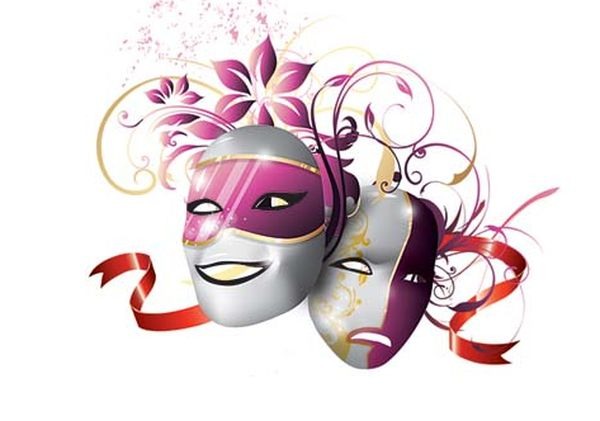 Информационно-аналитический отчёт за 2020 год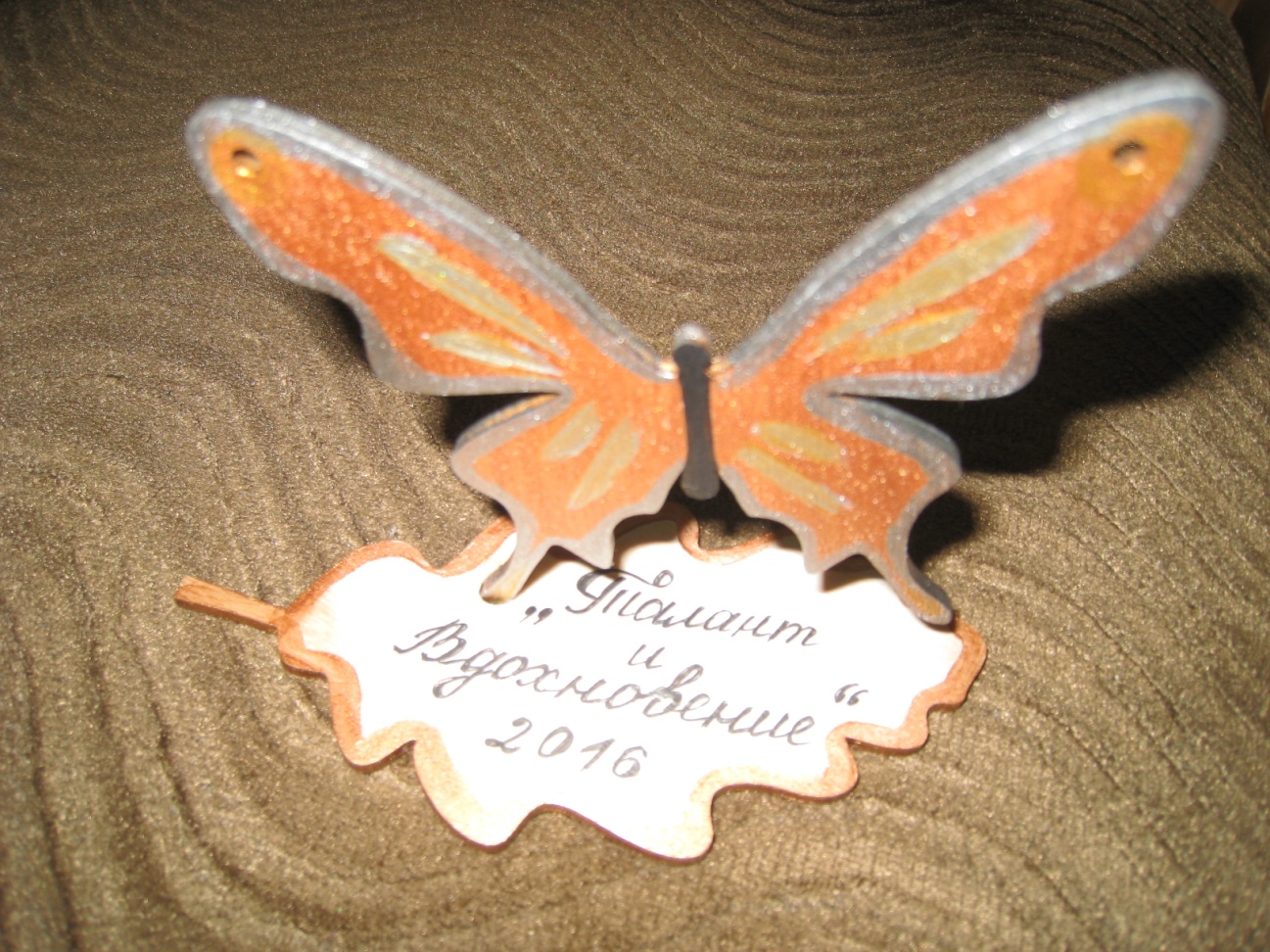 г. Рудня2020 г.События годаДеятельность МБУК «Руднянская РЦКС» направлена на предоставление населению разнообразных услуг культурно-досугового, информационно-просветительского, оздоровительного и развлекательного характера, а также на создание условий для занятий самодеятельным художественным творчеством, развитие любительского искусства, традиционных художественных промыслов и ремесел. В культурно-досуговых учреждениях Руднянского района идет поиск новых интересных форм работы, востребованных у населения, поиск эффективных путей реализации культурных услуг. В прошедшем году было проведено множество ярких и запоминающихся мероприятий.В 2020 году в рамках Национального проекта «Культура», Регионального проекта «Создание условий для реализации творческого потенциала нации», Областной государственной программы «Развитие культуры и туризма в Смоленской области» проходил областной фестиваль-конкурс любительских творческих коллективов «Наследники традиций», организаторами которого являются Департамент Смоленской области по культуре и ГБУК «Смоленский областной центр народного творчества».В фестивале-конкурсе в разных номинациях приняли участие самодеятельные коллективы (имеющие звание «народный», «образцовый») Руднянского района: ансамбль народной песни «Березняночка» (Березинский СДК, рук. Е.Горбатенков), танцевальная студия «Юность» (Чистиковский СДК, рук. И.Левусенкова), театр «Диалог» (Переволочский СДК, рук. А.Смирнов), театр «Дебют» (Понизовский СДК, рук. Н.Боякова), театр Руднянского ГДК (рук. В.Мартынова). Все коллективы выступили достойно. Приятным сюрпризом стало известие о победителях. В номинации «Театральные коллективы» лауреатом стал театр Руднянского ГДК, получивший грант в размере 50000 руб., и дипломантом III степени – театр «Диалог» Переволочского СДК.«Работа культурно-досуговых учреждений района в Год памяти и славы» В целях сохранения исторической памяти и в ознаменование 75-летия Победы в Великой Отечественной войне 1941–1945 гг. 2020 год указом президента Российской Федерации Владимира Владимировича Путина был объявлен Годом памяти и славы.9 мая 1945 года… С каждым годом эта дата всё дальше и дальше отделяется от нас… Но мы помним, какой ценой досталась нашим предкам эта Победа. Великая Отечественная война – это суровая часть нашей истории. Она унесла миллионы ни в чём не повинных человеческих жизней, поломала, исковеркала десятки тысяч человеческих судеб, оставила после себя разрушенные города и сёла. И мы, нынешнее поколение, не должны забывать о том, какой ценой была завоевана долгожданная Победа, мы должны бережно сохранять память о героическом подвиге славных защитников Отечества во имя родной земли. Наш священный долг – передавать эти знания, чувства и важность нашему будущему поколению. Дню Победы нашего народа над немецко-фашистскими захватчиками в Великой Отечественной войне были посвящены концертные программы Домов культуры Руднянского района, которые прошли в социальных сетях в формате онлайн. Борковским, Сташковским, Чистиковским, Переволочским СДК были подготовлены видеоматериалы «Бессмертный полк» (о земляках Ветеранах ВОв), Руднянским ГДК – проект «Марш Победы 2020».Ежегодно МБУК «Руднянская РЦКС» проводит районный смотр коллективов художественной самодеятельности. В 2020 году в рамках проведения Года памяти и славы в Руднянском районе прошел районный смотр «Весна. Победа. Жизнь». В марте в Смолиговском СДК состоялся 1-ый этап смотра, в котором приняли участие коллективы Смолиговского, Сташковского, Шеровичского, Стайского, Переволочского сельских Домов культуры и Голынковских поселкового Дома культуры и подросткового клуба «Юность», а в октябре прошли 2-ой и 3-ий этапы, в которых своё мастерство показали коллективы Кляриновского, Узгоркинского, Понизовского, Борковского, Любавичского, Казимировского, Березинского, Чистиковского СДК и Руднянского ГДК. Смотр – это своеобразный отчёт о проделанной работе за год, чему предшествует длительная подготовка, отбираются лучшие номера, составляется концертная программа. Ежегодные смотры художественной самодеятельности показывают непрекращающееся развитие возможностей всех участников, которые не останавливаются на достигнутом. Он всегда проходит в теплой и дружественной обстановке, все – и артисты, и зрители, получают массу положительных эмоций.В связи с неблагополучной эпидемиологической обстановкой из-за вспышки коронавирусной инфекции, в целях предупреждения ее распространения на территории Российской Федерации, защиты здоровья, большинство мероприятий прошло в формате онлайн в социальных сетях. Такой вид деятельности предполагает не меньшую подготовку и воплощение в мир, чем проведение мероприятий в реальном времени. Одним из ярких мероприятий является районный онлайн фестиваль любителей разговорного жанра «Василий Тёркин – наш герой» (в образе героя поэмы А.Т.Твардовского «Василий Тёркин»). Цели фестиваля: формирование правильного понимания и стойкого интереса к событиям, связанным с историей Великой Отечественной войны, у представителей подрастающего поколения на основе лучших образцов литературы; воспитание духовно-патриотического и интернационального сознания «будущего России» на примерах подвигов смолян-защитников Родины, их стойкости, мужества и героизма; выявление и поддержка талантливых участников художественной самодеятельности; развитие творческого потенциала работников учреждений культуры. В фестивале приняли участие разновозрастные чтецы.Дню полного освобождения Ленинграда от фашистской блокады (27 января) были посвящены многие мероприятия. Так в Казимировском СДК провели час памяти «По страницам блокадного Ленинграда». Ребятам рассказали, как мужественно сражался осажденный врагом город, о стойкости его жителей. В представленной презентации дети посмотрели фотоматериалы будней блокадного Ленинграда, узнали о трагических событиях: 40-километровой полосе по Ладожскому озеру, что её называли «Дорогой жизни». Блокада Ленинграда – это трагическая страница истории нашей страны, которая унесла более 2 миллионов человеческих жизней.В Руднянском ГДК прошла встреча подростков с Денисовой А.Н., малолетней блокадницей, которая поделилась своими воспоминаниями о страшных событиях войны, о послевоенном детстве, о том, как было тяжело людям, но они не падали духом и верили в лучшее.В Шеровичском СДК прошло тематическое мероприятие «Блокадный хлеб». Детям не только рассказали об ужасах блокадного времени, но и показали наглядно кусочек хлеба 125 г, который полагался каждому человеку в сутки. В Березинском СДК памятной дате был посвящен урок мужества «Ты выстоял, мой Ленинград». Ребята узнали, что блокада Ленинграда длилась 872 дня, дети 12-15 лет трудились в заводских цехах по выпуску снарядов и танков. Детям рассказали о девочке Тане Савичевой – школьнице, которая с начала блокады Ленинграда стала вести дневник в записной книжке. Почти вся семья Тани Савичевой погибла от голода в самый жуткий период блокады с декабря 1941 года по май 1942 года. Сама Таня умерла уже в эвакуации 1 июля 1944 года в возрасте 14 лет. В медицинской карточке было записано: «Цинга, дистрофия, нервное истощение, слепота…». Блокаду пережили только её старшие сестра Нина и брат Михаил, благодаря которым дневник Тани уцелел и стал одним из скорбных символов Великой Отечественной войны.В Любавичском СДК состоялась тематическая программа «Город поклялся, что враг не пройдет». А в Борковском СДК была оформлена выставка детских рисунков «Время и память», прошел час истории «Летопись блокадного Ленинграда», урок мужества «Сталинград – 200 дней мужества и стойкости».В преддверии 94-летия со дня присвоения Рудне статуса города (9 августа 1926 г. Рудня получила статус города) была проведена онлайн акция «Я люблю Рудню» под хештегом #67ЯлюблюРудню67. Присоединиться к акции мог любой желающий, обязательное условие – на фото, которое нужно было представить, необходимо запечатлеть себя на фоне достопримечательностей города. Среди других ярких, интересных и запоминающихся мероприятий 2020 года можно отметить следующие:Районный Парад Дедов Морозов и Снегурочек, который приурочен к празднованию Старого Нового года. 12 января в нашем городе состоялось интересное развлекательное районное мероприятие для детей и взрослых. На городской площади возле главной новогодней елки прошла театрализованная программа с участием сказочных персонажей. Баба-Яга собралась на Парад Дедов Морозов и Снегурочек, а ее Избушка закапризничала, перестала слушаться. Сказочница нашла выход из положения. «Домовой тебе нужен, Бабушка Яга», – предложила она. И случилось чудо – появился Домовенок Кузя. А еще Пират Джейк пришел в гости, прибежал Снеговик. И все вместе играли с ребятами, веселились, а потом встречали дружными аплодисментами и восторженными криками Дедов Морозов и Снегурочек, шествие которых началось от городского Дома культуры. Вместе с Мышонком (символом наступившего года) и Свинкой (символом уходящего года) все присутствующие водили хороводы вокруг елочки-красавицы. А Дедушки Морозы с внучками Снегурочками исполнили новогодний танец. Красочные костюмы, песни, хороводы – все это создавало неповторимую атмосферу праздничного настроения. Мальчишки и девчонки с удовольствием читали стихи и получали сладкие призы. По окончании мероприятия детвора, да и взрослые с радостью фотографировались с новогодними персонажами. Праздник получился веселым, шумным, зрелищным, подарил много радостных, ярких эмоций и незабываемых впечатлений!	IV районный вокальный конкурс дуэтов «Две звезды» с успехом прошел 8 февраля в городском Доме культуры. Для зрителей была подготовлена яркая шоу-программа. В конкурсе приняли участие семь дуэтов: Ирина Марченкова и Екатерина Новикова (Сташковский СДК), Екатерина Колокольцева и Ольга Козлова (Узгоркинский СДК), Анастасия Соболева и Алена Клачкова (Борковский СДК), Елена Кондратенкова и Марина Кондраткова (Голынковский ПДК), Елена и Елизавета Минченковы (Понизовский СДК), Анна Митрофанова и Инна Малашкина (Руднянский ГДК), Ирина Михайлова и Марина Крещёнкина (Руднянский ГДК).Как всегда, конкурсная программа состояла из двух туров. Особенностью программы является тематика этих туров, к которым участники готовятся с интересом и ответственностью. В этом году в 1-ом туре «Откуда у тебя такое имя? Оно прекрасной музыки полно» конкурсантам надо было исполнить песни, в которых упоминаются женские и мужские имена. «Вася-Василек», «Галина», «Катюша», «Таня, Танечка, Танюша», «Дарья», «Ах, мамочка» – такие песни прозвучали в исполнении замечательных дуэтов. Во 2-ом туре «Быстрее! Выше! Сильнее!» конкурсанты исполнили песни о спорте, физкультуре, здоровом образе жизни. И снова конкурсанты проявили себя! «Спортивная ходьба», «Утренняя гимнастика», «Песня велосипедиста», «О спорте», «Синий иней», «Команда молодости нашей», даже «Спортивные частушки» были представлены на суд жюри и зрителей. Каждое выступление было продуманным и индивидуальным – яркие образы и костюмы, группы поддержки, танцевальное сопровождение – все это создавало неповторимую атмосферу праздника.Оценивало выступления дуэтов жюри в составе: председателя – директора Дома творчества Нистратова К.В., а также Заслуженного работника культуры, главного редактора районной газеты «Руднянский голос» Азаркевич Л.Э. и заместителя директора по учебно-воспитательной работе детской школы искусств Раковой О.В. Членам жюри пришлось нелегко – ведь подводить итоги – дело не простое, надо учесть и исполнительское мастерство участников, и раскрытие образа, и художественное оформление номера. Но конкурс есть конкурс, и в нем должен быть победитель. Победителем стали Ирина Михайлова и Марина Крещёнкина. А зрители аплодисментами определили, кому достанется Приз зрительских симпатий – Минченковым Елене и Елизавете.Как и в прошлые года, двухчасовая программа «Две звезды» прошла как одно мгновение. Стоит отметить, что доброжелательная атмосфера царила в зрительном зале и за кулисами на протяжении всего мероприятия. А это самое главное! В кругу интересных и талантливых исполнителей и артистов время пролетело незаметно. А подтверждение тому – дружные и несмолкаемые аплодисменты, теплые слова благодарности и радостные улыбки на лицах зрителей!В 2020 году коллективы МБУК «Руднянская РЦКС» активно принимали участие в областных, Всероссийских и Международных мероприятиях:областной конкурс юных исполнителей эстрадной песни «Голоса XXI века»;областной заочный конкурс детского и юношеского творчества «Мы – правнуки славной Победы!»;вокальный конкурс патриотической песни в рамках первого регионального фестиваля «Наша добрая Смоленщина»;областной праздник русского танца «На-След-ие»;областной конкурс исполнителей народной песни «Смоленские росточки»;областной фестиваль-конкурс «Радуга талантов»;областной конкурс хореографических коллективов «Ритмы века»;областной фестиваль семейного художественного творчества «Семья – источник вдохновения»;областной фестиваль-конкурс народных хоров и ансамблей «Поёт село родное»;4-ый межрегиональный фестиваль-конкурс бардовской песни, поэзии и прозы малых форм «Переправа»;открытый телевизионный международный конкурс-фестиваль «Таланты России»;областной конкурс исполнителей эстрадной песни и шансона «Для души и сердца»;областной конкурс развлекательных программ «Затея»;областной фестиваль-конкурс любительских творческих коллективов «Наследники традиций»;областной фестиваль народного творчества «Салют Победы», посвященный 75-летию Победы в ВОВ 1941-1945 годов;XXIV открытый детский фольклорный праздник-конкурс памяти фольклориста Н.Добровольского;XVI Межрегиональный кочующий фестиваль «Манящие миры. Этническая Россия»;Всероссийский онлайн конкурс по народному и фольклорному танцам и народному песенному исполнительству «Синий лён»;Международный фестиваль фольклора, ремёсел и семейного творчества «Славянское братство»;Международный фестиваль-конкурс игровых программ «Ура! Игра!»;Областной праздник «Играй и пой, гармонь смоленская…»;XI областной фестиваль православной культуры «Отечество моё православное»;VI фестиваль православной культуры и традиций малых городов и сёл Руси «София 2020»;IV открытый межрегиональный фестиваль-конкурс детско-юношеского и молодежного исполнительского искусства «Липецкий казачок»;I Городской фестиваль-конкурс русского романса «Ах, этот романс» (г.Новосибирск);Российско-белорусский фестиваль народного творчества «Две Руси – две сестры»;Межрегиональный фестиваль творчества «Праздник мастеров» (г.Россошь);Областной фестиваль-конкурс «Русский костюм в наследии земли Смоленской»;IV Всероссийский конкурс работ изобразительного и декоративно-прикладного искусства “Осенняя Россия»;Международный туристский онлайн фестиваль «Соловьева переправа».Состояние и перспективы развития клубной сетиМуниципальное бюджетное учреждение культуры «Руднянская районная централизованная клубная система» (МБУК «Руднянская РЦКС») создано в 2007 году, с 1 января 2012 года является бюджетным учреждением. Состоит из 22 структурных подразделений: 3 культурно-досуговых учреждения в городской местности и 19 – в сельской. Директор МБУК «Руднянская РЦКС» – Людмила Владимировна Антофий (контактный телефон: 8(48141)52048).2.1. Сеть учреждений культурно-досугового типа района по сравнению с прошлым годом не изменилась- общее число культурно-досуговых учреждений района 22;- число культурно-досуговых учреждений в сельской местности 19;- число передвижных учреждений 0;- число клубов-библиотек 0;- число кинозалов 0.2.2. Структурные изменения в сети, связанные с открытием, закрытием, слиянием, передачей КДУ (указать причины и распорядительные документы органов местного самоуправления).Не изменилось.2.3. Режим работы учреждения культурно-досугового типа и его соответствие культурно-досуговым потребностям населения районаРежим работы Домов культуры МБУК «Руднянская РЦКС» соответствует культурно-досуговым потребностям населения района. 2.4. Доступность учреждений культурно-досугового типа среднее число жителей на одно КДУ: 1009 чел. число населенных пунктов и жителей, не имеющих возможности доступа к услугам культурно-досуговых учреждений: 63 населенных пункта находится на расстоянии более 5 км от стационарного КДУ, 42 населенных пункта не имеет общественного транспортного сообщения с населенным пунктом, в котором находится стационарное КДУ. число КДУ в районе, работающих по сокращенному графику: 11 КДУ.3. Сохранение и развитие традиционной народной культуры3.1. Деятельность КДУ по сохранению и развитию традиционной народной культурыТрадиционная народная культура – это часть культуры, включающая в себя многообразие народных традиций, национальных особенностей, фольклор, обряды, костюмы, ремёсла, народную музыку, песню, танец, театр. Одним из направлений по сохранению и развитию традиционной национальной культуры и народного творчества является организация и проведение традиционных праздников, фестивалей, смотров и других форм деятельности. Активное включение детей и молодёжи в сферу сохранения народных традиций говорит о целенаправленной методике по воспитанию позитивного отношения к народным традициям. 1. В Руднянском районе нет программы по сохранению и развитию русской традиционной культуры.2. Основные направления деятельности Домов культуры МБУК «Руднянская РЦКС» по сохранению и развитию традиционной культуры: песенный фольклор, народные ремёсла, традиционные праздники и обряды.3. На основе русской традиционной культуры строит свою работу Березинский СДК.4. В МБУК «Руднянская РЦКС» нет специалистов по фольклору.5. Деятельность клубных формирований, работающих на основе народной традиционной культуры: 7. Народные традиционные праздники, прошедшие в 2020 году в Домах культуры района:Рождество, Масленица, Пасха, Иван Купала пользуются в нашем районе наибольшим успехом, поэтому население с удовольствием участвует в массовых гуляниях, посвященных этим праздникам. Чистиковский, Понизовский, Казимировский, Борковский, Переволочский, Кляриновский сельские Дома культуры, Голынковский поселковый Дом культуры и подростковый клуб «Юность», Руднянский городской Дом культуры – активные организаторы традиционных праздников. Народные самодеятельные театры, а их в нашей клубной системе три, стараются, чтоб в их репертуаре были театрализованные постановки и представления, посвященные народным праздникам. По традиции на рождественские праздники, а точнее с 6 по 19 января проводятся колядки. Главный смысл колядования – прославление дома, в который идут ряженные с пожеланиями хозяевам благополучия и доброго урожая. В народе считается, что каждое слово в колядке имеет магическую силу, и поэтому хозяева гостей должны встречать хорошо и не жалеть угощения. В этом году в обряде колядования принимали участие дети и подростки вместе с работниками Березинского, Борковского, Казимировского, Любавичского, Смолиговского СДК, подросткового клуба «Юность». По улицам деревни колядовщики шли с шутками и смехом, и переодетыми в костюмы. Обходя дома, поздравили хозяев с праздником, приговаривая при этом колядочные стихи. Славили хозяев, желали им добра и благополучия, хорошего урожая. Хозяева встречали гостей добродушно, одаривали сладостями. В январе в Казимировском СДК состоялось два очень интересных и познавательных мероприятия. Одно из них – программа для детей «По следам январских праздников». Мероприятие было посвящено прекрасному православному празднику – День Деда Мороза и Снегурочки. День Мороза и Снегурочки – это традиционный языческий праздник, о котором большинство обывателей в нашей стране не знает. Однако в Древней Руси 30 января был одним из популярнейших праздников зимы. В этот день наши предки прославляли Мороза, который был зимним воплощением могущественного бога Велеса – символа богатства и благополучия. В эти дни рассказывают сказки о Деде Морозе и о Снегурочке. О том, как Снегурочка по прихоти богини любви Лели полюбила человека, потому с приходом Весны не стала улетать на Север. И только ее пригрело Солнце, она растаяла. Еще ребята узнали интересные факты праздника и его историю, историю происхождения Деда Мороза и Снегурочки, народные традиции и обычаи, и, конечно же, о подарках, которые принято дарить в этот день.Игровая программа для детей «Валенки». В стране с таким суровым климатом, какой является Россия, без теплой одежды и обуви никак нельзя. И если горожане средней полосы почти не замечают суровых зимних морозов, то уж жителям деревень, особенно северных районов, они хорошо знакомы. Именно поэтому одним из любимых, носимых и почитаемых предметов на Руси, испокон века были валенки. Ведущая программы под песню Л. Зыкиной «Валенки» вышла на сцену в нарядных валенках. Рассказала присутствующим интересные факты из истории возникновения валенок, о том, как их изготавливают. Дети узнали, что в старину валенки были только у богатых людей, поэтому их берегли, носили по старшинству и передавали по наследству, а войдя в новый дом, их ставили на почетном месте, у печки. В них праздновали Масленицу, колядовали, плясали под русскую гармонь. Ребята с удовольствием слушали рассказ ведущей, что валенки можно не только носить, но и использовать на другие нужды, например: в качестве подушки, как почтовый ящик. В валенках хранили разные вещи: зорили помидоры, делали игрушки детям, клетки для птиц мастерили и даже в качестве корзины для мусора использовали. А еще с валенками можно играть в разные игры. Дети с радостью участвовали в конкурсах: «В одном валенке», «Оседлай валенок», «Метание валенка в обруч» и другие, ребята показали силу, сноровку, меткость и внимательность. В заключение мероприятия все пришли к выводу, что валенки – это удобно, тепло и модно. Масленица – самый шумный русский народный праздник. Масленицей на Руси провожали зиму и встречали весну. В своих старинных обычаях, русский народ часто обращался к образу солнца. Солнце всегда было желанным другом. И на Масленицу принято было призывать Солнце, приближать этим весну. Во многих Домах культуры прошли шумные праздники. Например, детский весёлый праздник «Масленица к нам пришла, блинов и маслица принесла» в Казимировском СДК. Празднование началось конкурсами, играми, забавами. На празднике звучали русские народные масленичные песни, поговорки, частушки. Дети с большим воодушевлением участвовали в различных конкурсах «Перетягивание каната», «Петушиные бои», «Бег в мешках», кто дальше метнёт метлу и другие забавы. Далее на улице прошел традиционный обряд сжигание чучела Масленицы. После весёлых забав все были приглашены в Дом культуры, где всех ждал накрытый праздничный стол с горячим чаем, блинами и сладостями.24 февраля работники городского Дома Культуры пригласили юных жителей города Рудни на весёлый фольклорный праздник «Встречаем Масленицу». В фойе Дома культуры все желающие могли полакомиться вкусными румяными блинчиками и даже попробовать самим испечь главное масленичное угощение. Также всех желающих пригласили на чашечку ароматного душистого чая из трав. Здесь же можно было попробовать свои силы в изготовлении своими руками масленичной игрушки – прошёл мастер-класс «Лучистое солнышко». Дети вместе с родителями с удовольствием мастерили главный символ наступающей весны. Праздничное настроение для всех присутствующих создавал Михаил Потапыч, играющий на баяне весёлые народные мелодии. В танцевальном зале Дома культуры ребят ждала игровая программа «Здравствуй, Масленица». Ребята вместе с ведущей и Скоморохами играли в различные русские народные игры: «Горячий блин», «Калечина-Малечина», «Репка», «Люлька», «Лошадки», «Петушиный бой»; разгадывали загадки. Праздник завершился весёлой зажигательной дискотекой. Ко Дню славянской письменности и культуры в дистанционном формате провели два мероприятия: Казимировский СДК показал мастер-класс по изготовлению куклы Подорожницы (Одной из славянских кукол является кукла Подорожница. Свое название кукла Подорожница получила потому, что ее изготавливали для человека, который отправлялся в дорогу. Делать талисман самостоятельно не рекомендовалось. Заниматься созданием оберега должна была обязательно женщина – мать или жена. Это имело большое значение – так путешественник связывался с родными краями, а куколка получала силу рода. Куклу необходимо было держать в кармане или за пазухой, вдали от посторонних глаз. Прикасаться к талисману могли только мастерица, изготовившая его, и получатель. Давать ее в руки чужим людям запрещалось, так как от этого она могла утратить свои волшебные свойства). Видео информацию «День славянской письменности» подготовил Переволочский СДК.Новые условия из-за ограничений в связи с распространением коронавирусной инфекции привели к поиску новых форм работы. Так, В Руднянском ГДК было решено вести в социальных сетях рубрику «Народный календарь», в ней рассказывается о празднике, который выпадает на этот день, о его традициях, обычаях, о приметах, в которых сосредоточена народная мудрость и опыт, накопленный веками.8. В 2020 году фольклорные коллективы МБУК «Руднянская РЦКС» не принимали участие в краевых, межрегиональных, всероссийских, международных фестивалях, конкурсах.Составной частью работы по обогащению народных традиций является поддержка мастеров прикладного творчества. 3.2. Мастера декоративно-прикладного искусстваВ 2020 году Руднянской централизованной клубной системой для мастеров декоративно-прикладного творчества были организованы и проведены смотры-конкурсы: «Украсим мир цветами» (к Международному женскому дню 8 марта), «Мама – это лучик света!» (приурочен ко Дню матери), «Новогоднее чудо» (изготовление новогодних украшений, игрушек из различных материалов) и выставки, приуроченные ко Дню города, Масленице, Новому году.4. Работа клубных формирований самодеятельного народного творчества и клубных любительских объединений культурно-досуговых учреждений Руднянского района.4.1. Клубные формирования самодеятельного народного творчестваВсего по району коллективов самодеятельного народного творчества – 167, в них участников 1482 человека.Всего в сельской местности коллективов самодеятельного народного творчества – 126, в них участников 998 человек.Коллективы самодеятельного народного творчества по жанрам*4.2. Национальные творческие коллективы 4.3. Участие коллективов народного творчества в международных, всероссийских, межрегиональных, областных фестивалях, смотрах, конкурсах в 2020 годуСмотреть приложения 4-9.4.4. Коллективы, имеющие звание «Народный (образцовый) самодеятельный коллектив»Смотреть приложения 4-9.4.5. Любительские объединения, группы, клубы по интересамВсего любительских объединений и клубов по интересам (по району) 61, в них участников 679, из них5. Организация и содержание культурно-досуговой деятельностиМуниципальное бюджетное учреждение культуры «Руднянская РЦКС» создано для осуществления деятельности по сохранению культурного наследия Руднянского района, организации досуга и приобщения жителей муниципального образования к самодеятельному (любительскому) художественному творчеству, к художественному творчеству, к художественным народным промыслам и ремеслам, методического и информационного обеспечения культурно-досуговой деятельности учреждений культуры.Основные цели и задачи МБУК «Руднянская РЦКС»: удовлетворение потребностей населения в сохранении национальных культурных ценностей и развития самодеятельного художественного творчества во всем многообразии жанров и этнических особенностей; создание благоприятных условий для организации культурного досуга и отдыха жителей, возрождения, сохранения и развития фольклора, традиционных народных промыслов и ремесел, уклада, обычаев, народных праздников; предоставление услуг социально-культурного, просветительского и развлекательного характера, доступных для любых слоев населения; содействие развитию культурного сотрудничества с Республикой Беларусь;разработка и участие в реализации творческих процессов и районных целевых программ по сохранению культурного наследия, развитию самодеятельного художественного творчества, культурно-досуговой деятельности по патриотическому, нравственному и эстетическому воспитанию различных групп населения.Виды деятельности МБУК «Руднянская РЦКС»:создание и организация работы любительских творческих коллективов, студий, объединений, клубов по интересам различной направленности и других клубных формирований; проведение различных по форме и тематике культурно-массовых мероприятий и праздников, представлений, смотров, конкурсов, фестивалей, концертов, выставок, спектаклей, ярмарок, вечеров отдыха, дискотек, детских утренников, игровых, развлекательных, информационно-познавательных программ.С целью организации досуга, развития творческих способностей, приобретения определенных умений и навыков, удовлетворения художественных, эстетических потребностей населения в Домах культуры Руднянского района создано 229 клубных формирований (кружков, клубных объединений) различной направленности, в них 2177 участник.Основные показатели по проведению культурно-массовых мероприятий (динамика за 3 года)Из общего количества культурно-массовых мероприятий всех форм, проведенных в течение года,районных мероприятий проведено – 24,из них:Парад Дедов Морозов и Снегурочек;праздничное мероприятие, посвященное Дню работника культуры;концерт исполнителей эстрадной песни и шансона «Самый лучший день!»;онлайн концерт «Ромашковое счастье»;онлайн концерт «Россия – моя и твоя любовь»районных смотров, конкурсов, акций проведено - 15:вокальный конкурс дуэтов «Две звезды»;конкурс «Талант и вдохновение» на Лучшее мероприятие 2019 года;смотр коллективов художественной самодеятельности «Весна. Победа. Жизнь»;смотр-конкурс рисунков и плакатов «Мы выбираем жизнь»;смотр-выставка декоративно-прикладного творчества «Украсим мир цветами!»;смотр-конкурс «Новогоднее чудо»;онлайн поэтический марафон «Дорогою добра»;онлайн акция «Россия – твоя и моя любовь»;онлайн фото челлендж #Семья=счастьеонлайн акция «Ромашковое счастье»;онлайн марафон «ФизкульУра»;онлайн акция «Я люблю Рудню»;онлайн акция «Мы единое целое!»;онлайн акция «Подарок для Дедушки Мороза»;онлайн акция «Поздравление с Новым годом!»районных фестивалей проведено – 4:онлайн фестиваль детского творчества «Планета детства»;онлайн фестиваль любителей разговорного жанра «Василий Тёркин – наш герой»;онлайн фестиваль творчества молодёжи «Как прекрасен этот мир!»;онлайн фестиваль творчества «Мама – это лучик света!»Из общего количества культурно-массовых мероприятий всех форм, проведенных в течение года:по патриотическому воспитанию населения проведено 347 мероприятия, 10175 зрителей; по организации семейного досуга населения проведено 189 мероприятия, 12701 зрителей; по пропаганде здорового образа жизни проведено 188 мероприятий, 3062 зрителей; по профилактике правонарушений и правовому просвещению несовершеннолетних 93 мероприятий, 1550 зрителей; по сохранению межэтнических ценностей и традиций проведено 43 мероприятия, 1265 зрителей (число посещений); количество участников в мероприятиях представителей других национальностей 58 чел.по работе с разными возрастными и социальными категориями населения:детьми и подростками: 768 мероприятий, 15621 зрителей; молодежью: 389 мероприятий, 11302 зрителя;инвалидами: 37 мероприятий, 476 зрителей;пожилыми и ветеранами: 89 мероприятий, 4005 зрителей.5.1. РАБОТА С ДЕТЬМИ И МОЛОДЕЖЬЮОдной из основных задач культурно-досугового учреждения заключается в развитии социальной активности и творческого потенциала личности, организации разнообразных форм досуга и отдыха. Организация досуга детей и молодёжи является актуальной проблемой деятельности клубных учреждений.Диапазон интересов детей и молодежи широк и разнообразен, поэтому в Домах культуры функционируют кружки, любительские объединения, клубы по интересам, куда участники приходят заниматься на добровольной основе, выбирая себе занятие по душе. В МБУК «Руднянская РЦКС» всего 100 клубных формирований для детей, в них занимается 1011 человек, для молодежи – 51, в них занимается – 425 человек.В зависимости от своих интересов и способностей ребята активно включаются в работу клубных формирований эстетической направленности (вокальный, фольклорный, хореографический, драматический), гражданско-патриотической, художественно-творческой и физкультурно-спортивной.Чаще всего клубное формирование имеет название, которое должно отражать его сущность и привлечь, заинтересовать участников. Например, в нашей клубной системе можно отметить такие: «Фабрика звёзд», «Рукотворное чудо», «Волшебная кисточка» в Березинском СДК, «Фантазия», «Перекресток», «Академия детства», «Трудный возраст», «Подвиг», «Интересные встречи», «Юниор», «Драматешка» в Руднянском ГДК, «До-ми-соль-ка», «Умелые ручки», «Художественное слово» «Я вижу мир», «Луч» в Понизовском СДК, «5 +», «Каляка-Маляка», «Россыпи радости», «Ловкая ракетка» в Казимировском СДК, «Веселый карандаш» в Карташевичском СДК, «Олимп», «Солнышко», «Кураж» в Борковском СДК, «Кнопочки», «Озорники», «Светлячок» в Голынковском ПДК, «Веселуха», «Доброта» в Сташковском СДК, «Я спортсмен» в Стайском СДК, «Соловушки», «Всезнайки», «Сказка» в Переволочском СДК, «Любители дискотек», «Искорки» «Самоделкин», «Палитра» в Чистиковском СДК и другие.Результатом занятий в кружках эстетической и художественно-творческой направленности является организация выставок поделок детей: «Рождественский ангел», «Зверюшки-кофеюшки», «Рукам работа – сердцу радость!», «Ребятки с грядки», «Что нам осень подарила», «Подарки для новогодней ёлки». Также ребята представили свои работы на районных выставках «Украсим мир цветами» и «Новогоднее чудо». Одной из главных задач в работе с детьми и молодёжью является патриотическое воспитание (уважение к своему народу; знание истории своего края (села, города) и своей страны в целом; приобщение к народной культуре, поддержание традиций наших предков; внимательное, непотребительское отношение к природе, ее ресурсам; умение трудиться в коллективе, заботиться о близких и о благе своей страны). Тематические беседы, экскурсии по памятным местам, посещение мемориальных досок и других монументов, посвященных павшим героям ВОв, участие в митингах, кино-уроки, военно-патриотические игры и соревнования, литературно-музыкальные композиции, концертные программы к государственным праздникам – все мероприятия проходят с активным участием детей и молодежи. Также ребята навещают ветеранов войны, бывших несовершеннолетних узников и тружеников тыла на дому, поздравляют их с Днем Победы, Днём рождения и дарят им цветы и подарки, сделанные своими руками на занятиях в кружках художественного творчества. Дети с огромным интересом слушают рассказы пожилых людей о своей нелегкой судьбе, о боевых подвигах. Подростки и молодежь обязательно участвуют в уборке территории, где находятся исторические памятники и мемориалы.Отметим следующие мероприятия по военно-патриотическому воспитанию.Районное праздничное мероприятие «Опаленные славой», посвященное Дню защитника Отечества, вручение памятных медалей «75 лет Победы в Великой Отечественной войне» Ветеранам войны и труженикам тыла.Урок мужества «Сталинград – 200 дней мужества и стойкости», час истории «Летопись блокадного Ленинграда», викторина «Я люблю Российский флаг», велопробег «Под флагом России», урок мужества «Огненная дуга», беседа «Мы будем вечно помнить вас», «Ты помнишь, Смоленщина, как это было», встреча с Е.Булыжкиной (воспоминания о войне) «След войны в моей памяти» (Борковский СДК).Тематические программы «Ты выстоял, мой Ленинград», «Всем городам-героям старший брат, о Сталинград», «Овеянный славой», концерты «Тебе, защитник, посвящаю», «Край мой Смоленский, край мой любимый», «В единстве твоя сила, великая Россия», урок истории «Мужество остаётся в веках» (Березинский СДК).В Чистиковском СДК: беседа « Блокадный Ленинград», посвященная 76 –й годовщине полного освобождения Ленинграда от фашистской блокады в 1944 году. Ребята познакомились с тяжелейшими условиями жизни ленинградцев в период блокады. Посмотрели фотографии, запечатлевшие суровые моменты 872 дней блокады. В конце беседы ребята получили блокадную пайку хлеба– 125 гр. Фотовыставка «Героический Сталинград», посвященная Дню разгрома фашистских войск под Сталинградом в 1943 году.Информационный стенд «Нам забыть не дано пыль Афганских дорог» об афганской войне и Героях афганской войны.Час патриотического воспитания «Держава Армией сильна» для детей и подростков. Ребятам рассказали о различных родах войск Российской Армии, в чем их специфика. Рассказ сопровождался показом фотографий из жизни воинов различных видов войск. Особенный интерес это мероприятие вызвало у присутствующих мальчишек. Спортивные эстафеты «Мы будущие защитники Отечества» для детей и подростков, посвященные Дню защитника Отечества. Две команды участников соревновались между собой на скорость в различных эстафетах. Ребята учились одеваться и раздеваться на время, сматывали и разматывали бинты как заправские санитары. «Саперскую» точность они проявили, двигаясь по ленте на полу. В конкурсе «Бомбардировка» необходимо было попасть баскетбольным мячом в лежащий на полу гимнастический обруч. Завершилось мероприятие вручением дипломов, сладких призов и фото на память.В Любавичском СДК: акции «Флаг Родины моей», «Пока мы едины, мы непобедимы», беседа «О воинах-интернационалистах, наших земляках», «Трехцветный гордый Отечества флаг», выставки « Комсомол: время, события, люди», «На защите Отечества», концерты «В прекрасном имени мужском сложилось мужество и стать», «В единстве наша сила».В Переволочском СДК прошли тематический вечер «Ветеранам боевых действий посвящается», тематическая программа «Солдат, всегда солдат», тематический вечер «Не для войны рождаются солдаты», информационный час «Неизвестному солдату посвящается», тематический вечер «Слава героям Отечества», акция «В единении наша сила», акция «Бессмертный полк», информационно-патриотический час «Великолепие Российского Флага».В Голынковском ПДК состоялась программа «Афганистан к нам тянется сквозь годы», посвященная Дню памяти воинов-интернационалистов. Присутствующим показали видеопрезентацию о земляках, которые служили и воевали в горячих точках, затем участники художественной самодеятельности исполнили патриотические песни.В Руднянском ГДК функционируют любительские объединения «Клуб интересных встреч» и патриотический клуб «Подвиг». В годовщину снятия блокады Ленинграда (27 января) в клубе «Подвиг» была организована встреча с человеком, чья судьба была связана с этим событием, Денисовой А.Н. Подростки, пришедшие на встречу, узнали, что подвиг на войне - это не только подвиг на поле боя, но и вера, надежда, мужество, стойкость, героизм, патриотизм простых людей, вынесших на себе трудности блокадного Ленинграда. Ребята узнали, как их сверстники выносили тяготы блокады. В сентябре впервые прошёл фото-квест под названием «Любимый город». Фото-квест – это командное соревнование, где участники создают фотографии на предложенные темы за определенное время. Данная форма проведения досуга является популярной среди молодёжи, так как сейчас все проводят большую часть времени в социальных сетях и очень любят делать фотографии себя и своих друзей. В фото-квесте «Любимый город» приняли участие 2 команды («Комета» и «Макси»), которые собрались в точке старта в определённое организаторами время. От ведущего команды получили 6 заданий, выполнив которые нужно было понять, около каких объектов в Рудне следует сделать фотографии. Условие данной игры таково, что на всех фотографиях в кадре должны быть все члены команды. Каждая фотография подписывается участниками (номер и название темы задания) «ФотоКвест «Любимый город»» и выкладывается в социальной сети «ВКонтакте» для зрительского голосования. За отведённое время после старта команды должны были выполнить как можно больше заданий и прийти в точку финиша. Задания были достаточно интересными, стоило только проявить смекалку и сообразительность. Например, для того, чтобы сделать фото у памятника «Катюша» на тему «Объект на ладонях», участникам предстояло разгадать головоломку со спичками и квадратами. Чтобы сделать следующее фото, понадобились знания на тему «Герои – уроженцы Руднянского района». Для того, чтобы попасть в исторический музей, нужно было пройти запутанный лабиринт. Темой фотографии в музее стал плакат "Родина-мать зовёт". Ещё одним испытанием стало разгадывание запутанного кроссворда, который состоял из большого количеств букв. В нем были спрятаны названия 9 стран мира. Из оставшихся букв участникам предстояло сложить место своего будущего назначения и фамилию известного человека. Этим местом стала библиотека. Интересным и увлекательным заданием на внимательность и наблюдательность стало угадывание известного и популярного места в городе по фрагменту фотографии. Участники фото-квеста проходили все локации достаточно быстро. Победитель определялсяпо результатам игры – учитывалось время выполнения заданий, креативность фотографий.В «Клубе интересных встреч» проходят встречи с людьми, чья жизнь и судьба могут служить примером для подражания. В феврале гостем клуба стал автор-исполнитель бардовской песни Эдуард Фейман. Кроме того, что Эдуард Семёнович исполняет песни таких авторов, как Владимир Высоцкий, Юрий Визбор, Булат Окуджава, Александр Дольский, он еще и с увлечением рассказал историю села Любавичи. В октябре у ребят состоялась встреча-знакомство с творчеством русского поэта С.Есенина в рамках проведения акции «Есенинская осень». Каждый из пришедших на эту встречу смог выбрать себе стихотворение по душе и прочесть для всех. В ноябре прошла игра-вертушка «От южных гор до северных морей», посвящённая Дню народного единства. Игра состояла из нескольких станций. На станции «Скатерть самобранка» участников мероприятия познакомили с блюдами русской, татарской, грузинской, узбекской, украинской, белорусской и других кухонь разных народов. Здесь же всех угощали вкусными ароматными блинами и горячим чаем. «Хоровод дружбы» встретил гостей яркими красочными предметами одежды. Задача на этой станции была не из простых – одеть бумажных мальчиков и девочек в разные национальные костюмы. И, проявив смекалку и знания, ответить, национальный костюм какого народа был выбран. На станции «Национальные самоцветы» можно было познакомиться со сказками народов мира и выбрать правильную иллюстрацию к данному художественному произведению. На мастер-классе «Многонациональная семья» участникам игры-вертушки предложили создать ромашку из названий разных национальностей, проживающих на территории России, от самых малочисленных до самых многочисленных. Ребята, принявшие участие во всех испытаниях, получили подарки-сюрпризы. Мероприятие украсила яркая фотозона «Россия объединяет», созданная с помощью участников игры-вертушки.Обычно в летний период работа с детьми ведется активно, но в 2020 году из-за распространения коронавирусной инфекции массовые мероприятия в течение лета практически не проводились. Только в августе стало разрешено. Поэтому не все запланированные мероприятия прошли, по возможности работа велась в формате онлайн.Дню защиты детей были организованы районные мероприятия. Ежегодный районный фестиваль творчества «Планета детства» прошел дистанционно. Свои мастерство и талант ребята смогли показать в нескольких номинациях: «вокальное творчество», «художественное слово», «изобразительное искусство», «декоративно-прикладное творчество». Также прошла акция «Как хорошо уметь читать!» Работники КДУ читали стихи С.Маршака, С.Михалкова, А.Барто. «Что такое хорошо и что такое плохо» и «А что у вас?» в исполнении взрослых людей были восприняты с интересом.Большинство программ для детей в летний период было проведено на открытых площадках на свежем воздухе. Так, в Казимировском Доме культуры очень весело и интересно прошли игры-эстафеты «Праздник дружбы и добра», «Вместе весело!», «Раз, два, три, беги!», «Неразлучные друзья: спорт, мой друг и Я!». Ребята делились на команды и соревновались, выполняя различные задания, а также участвуя в разнообразных конкурсах с бегом, прыжками, эстафетами с мячом и обручем, где они проявляли свои спортивные способности и навыки. Для молодёжи устраивали теннисные турниры с музыкальным сопровождением (выносили теннисный стол на спортивную площадку). Собирались болельщики, которые поддерживали игроков. Интересное тематическое мероприятие «Яблочные веселинки», посвященное Яблочному Спасу, прошло в Березинском СДК. Ребята участвовали в играх, конкурсах, пели песни и танцевали. Все задания были связаны с яблоками. После активной игровой программы состоялось вкусное чаепитие.В городском парке отметили день рождения одного из самых любимых персонажей детских книжек и мультфильмов. К себе в гости на игровую программу девчонок и мальчишек пригласил в этот день Чебурашка. Он приготовил для ребят много игр и развлечений. Мероприятие подготовили и провели работники Руднянского ГДК.Также в парк дети пришли на игровую программу «В гостях у феи Малинки», приуроченную ко Дню малинового варенья. Этот праздник в России отмечается сравнительно недавно, но уже набирает свою популярность. В воскресный день собрались девчонки и мальчишки, которые очень любят сладкое. Фея Малинка поделилась с ребятами рецептом наивкуснейшего сладкого лакомства, знакомого ей из рассказов прабабушки, пообещала сварить такое варенье и угостить им ребят, но только после того, как они соберут все его ингредиенты и принесут ей. Пройдя увлекательные испытания и собрав нужные компоненты варенья, юные сладкоежки получили от Феи заветное лакомство, которое, кстати говоря, было очень вкусным, судя по счастливым улыбкам на лицах детей.Еще одно увлекательное мероприятие для детей прошло в городском парке - станционная игровая программа «Красный, жёлтый, зелёный», приуроченная к Международному Дню светофора. Ребята узнали много интересного, поучаствовали в конкурсах и вспомнили правила дорожного движения.В Понизовском СДК провели конкурсно-игровую программу «Веселый парикмахер». Ребятам рассказали о профессии парикмахера и подготовили забавные конкурсы, например, «Заплети косу», «Супер прическа» и другие. Также дети узнали о пользе расчесывания волос (при расчёсывании улучшается кровообращение кожи головы, что способствует росту и здоровью волос). В Смолиговском СДК в 26-ой раз прошло мероприятие «Смолиговская звезда», но в этом году не в виде конкурса, это был фестиваль. Свой вокальный талант раскрыли 9 участников. В Сташковском СДК активное участие приняли дети в спортивных программах «Веселые старты», «Остров радости и доброты», «Олимпийцы среди нас».В Борковском СДК прошли игровые программы «Дружба крепкая не сломается» и «А ну-ка, робинзоны», выставка рисунков «Мои веселые каникулы».Для результативной работы с детьми и подростками культурно-досуговым учреждениям необходимо сотрудничество и партнерство с другими ведомствами и организациями. Так, можно отметить тесное и плодотворное сотрудничество с отделом образования, Руднянской спортивной школой, Руднянским сельским эколого-биологическим центром, а также учреждениями культуры Руднянского района (историческим музеем, центральной районной библиотекой, детской школой искусств, Домом творчества). Всё более актуальной темой в настоящее время становится проблема воспитания трудных подростков. Возникновение негативного отношения к окружающему миру у ребёнка может быть спровоцировано социальными причинами (многодетность семьи, неблагополучность родителей, разногласие с ними). Дети, находящиеся в таких семьях, ежедневно получают морально-психологическую травму и отрицательный пример. Решение проблемы можно найти при помощи методов и форм социокультурной работы в учреждениях культуры совместно с образовательными учреждениями и социальными службами.Ребёнку надо предложить выбор культурно-досуговых форм (декоративно-прикладное творчество, театральное, художественное, музыкальное, хореографическое искусство, диспуты, любительские объединения, кружки, круглые столы, интерактивные игры, занятие в спортивных секциях). Творчество помогает раскрыть внутренний потенциал, познать окружающий мир путём чувственного восприятия, эффективно бороться со стрессом. Работники Домов культуры должны учитывать способности, желания, интересы подростка. Кружки декоративно-прикладного творчества способствуют развитию личности, нестандартному мышлению, творческому воображению, это может повлиять на выбор профессии в будущем. Также активное участие в различных конкурсах, фестивалях заинтересует и замотивирует подростка в улучшении качества его работ и позволит совершенствовать своё мастерство.На учете в Инспекции по делам несовершеннолетних в Руднянском районе состоит 8 человек. Практически все из них принимают участие в мероприятиях, проводимых Руднянским ГДК и Березинским СДК.В Березинском СДК ребята являются активными участниками теннисных турниров. В Руднянском ГДК популярностью пользуются дискотеки для подростков, в рамках которых проходят акции, викторины, тематические программы. Также в социальных сетях Руднянский ГДК организовывает и проводит онлайн мероприятия, ведутся рубрики «Народные праздники», «Сделай правильный выбор», «Необычные и весёлые», в которых участвуют подростки.5.2. РАБОТА С СЕМЬЁЙБольшое внимание в деятельности Домов культуры уделяется работе с семьей. Главный ориентир клубных работников – организация семейного отдыха и совместной творческой деятельности родителей и детей. Включение в совместную деятельность всех членов семьи благоприятно влияет на укрепление семейных традиций и связи поколений, пропаганду культуры супружеских отношений, здорового образа жизни, что является одной из задач деятельности учреждений культуры. Не первый год Руднянский район участвует в областном фестивале семейного художественного творчества «Семья – источник вдохновения». В этом году семья Ануфриенковых с успехом выступила, представив творческий номер – стихотворение и выставку декоративно-прикладного творчества, ведь для семьи Ануфриенковых рукоделие – это занятие, которое приносит в равной степени удовольствие и удовлетворение, ведь семейное творчество сближает детей и родителей и помогает лучше узнать друг друга. В своей деятельности Руднянский ГДК старается ориентироваться на крепкие семейные отношения: родители юных участников кружков художественной самодеятельности являются активными помощниками руководителей. Они помогают в подготовке концертных костюмов, организации поездок на смотры, конкурсы и фестивали. Самые верные зрители на всех выступлениях это тоже они. Некоторые родители и сами участники художественной самодеятельности дома культуры. Доброй традицией стало проводить в доме культуры День отца. Он проходит уже несколько лет и его основной задачей является укрепление роли отца в семье, выражение благодарности отцам за их вклад в воспитание детей. Накануне праздника Дня защитника Отечества 22 февраля в Доме культуры работала интерактивная площадка «Папа – фест». Посетить её предлагалось папам с детьми. Для их активного отдыха были организованы: просмотры мультфильмов, мастер-класс «Подарок папе», блиц- выставка рисунков «Мой папа…» (портрет папы можно было нарисовать здесь же), были предложены настольные игры – шашки, шахматы, лото, хоккей, футбол, теннис. Мероприятие в таком формате проводилось впервые, может быть поэтому посетителей было не так много, но те, кто пришли, остались довольны. Коллектив городского Дома культуры планирует проведение таких интерактивных площадок для совместного отдыха детей и родителей и надеется на более активное участие в них жителей города. А вечером прошло праздничное мероприятие «Быть отцом не просто». В этот день четыре достойных отца стали почётными участниками праздника – Дня отца: Вакшин Алексей Викторович, Демьянов Владимир Алексеевич, Михалутин Александр Емельянович, Москалёв Виктор Иванович. В мероприятии приняли участие их семьи. Все приготовили для своего папы много добрых, тёплых слов, поздравлений, пожеланий. Дети и внуки приготовили для своих пап и дедушек творческие подарки – порадовали их замечательными музыкальными номерами. В ходе мероприятия ведущая побеседовала с каждым из отцов. У всех отцов своя неповторимая жизненная история, свои взгляды на воспитание детей. Но в одном они схожи: в желании, чтобы их дети и внуки были честными и порядочными людьми, достойными гражданами общества.Международному Дню семьи был посвящен фото челлендж #Семья=счастье, прошедший в формате онлайн.В Домах культуры района были организованы и проведены мероприятия, посвященные Дню Семьи, Любви и Верности – российскому празднику, приуроченному ко дню памяти святых князя Петра и его жены Февронии, покровительствующих семье и браку в православной традиции. В рамках празднования Дня Семьи, Любви и Верности в режиме онлайн прошла районная концертная программа «Ромашковое счастье» и акция «Ромашка» (фото с главными символами праздника – цветами ромашками).В Борковском СДК прошел конкурс рисунков «Семья глазами детей».День семьи, любви и верности – теплый праздник. Время вспомнить, как семья дорога каждому из нас. Именно поэтому работники Казимировского СДК провели мастер-класс по изготовлению кукол Лихоманок (Лихорадок) в дистанционном формате. Пусть эти маленькие куколки оберегают всех от невзгод! Куклы Лихоманки – это один из славянских оберегов. В древности его использовали, чтобы защитить себя и близких от болезней. Куколки отвлекали на себя внимание темных сил, помогая людям избежать болезней. Большинство славянских оберегов, в том числе и Лихоманки, не требуют особых знаний и усилий. Сделать Лихорадок своими руками сможет любая женщина. В Чистиковском СДК прошел мастер-класс по изготовлению тряпичной куклы «Семья».В ноябре в честь самых дорогих людей – матерей в Домах культуры прошли мероприятия. В социальных сетях был организован районный онлайн фестиваль творчества «Мама – это лучик света!». В номинациях «Вокальное творчество», «Художественное слово», «Декоративно-прикладное творчество» можно было представить своё мастерство.В Березинском СДК прошла конкурсная программа «Я + Бабушка». Приняли участие три пары, представители двух поколений бабушки и их внучки. Они выполняли задания: «Расскажите о себе», «Знаю ли я свою бабушку», «Спортивный», «Музыкальный», «Кулинарный», «Танцевальный». Конкурсы чередовались музыкальными номерами в исполнении участников художественной самодеятельности. По итогам конкурса победителями стали бабушка Надежда Ивановна Лагерева и её внучка Дарья Тесленко. Все участники были награждены дипломами и памятными сувенирами.С гордостью отмечаем в нашем районе семейные коллективы художественной самодеятельности:в Березинском СДК – семья Горбатенковых (Евгений Леонидович и Олеся Петровна, дети Екатерина, Олег и Антонина).В Сташковском СДК художественным руководителем работает Марченкова Ирина Владимировна, а ее мама Новикова Екатерина Александровна является активной участницей художественной самодеятельности Дома культуры. В Переволочском СДК: семья Павлючковых (супруги Владимир и Надежда, их сын Игорь).Владимир Павлючков – методист Дома культуры, а Надежда – педагог дополнительного образования Дома творчества. Надежда прекрасно поёт, а Владимир аккомпанирует на баяне. Сёстры Ольга и Елена Майоровы-Сыч и их дети – Софья, Кирилл, Мария. Елена трудится в Доме культуры, остальные члены семьи являются активными участниками художественной самодеятельности.В Чистиковском СДК – творческая семья Ануфриенковых (Наталья – художник-оформитель ДК, муж Андрей, дети Максим, Антон, София). Эта семья в творчестве разноплановая (декоративно-прикладное творчество, художественное слово, изобразительное искусство). Наталья Ануфриенкова приняла участие в онлайн конкурсе народной куклы и игрушки «Берегиня моей семьи» (м.Гнёздово).5.3. РАБОТА С ИНВАЛИДАМИИнвалиды и люди с ограниченными возможностями» (ОВЗ) – это люди, частично или полностью утратившие трудоспособность. Инвалидность создает определенные трудности. Важнейшим условием преодоления этих трудностей является не только решение вопросов общего и профессионального образования, трудоустройства и обслуживания, но и помощь людям с ограниченными возможностями в развитии народных промыслов, организации досуга различными учреждениями, в том числе и культуры. Среди работников МБУК «Руднянская РЦКС» есть 5 человек, имеющих ту или иную степень инвалидности, но это не мешает их трудовой деятельности. В настоящее время социальная защита инвалидов осуществляется на уровне государства. Серьезного отношения требует деятельность работников культурно-досуговых учреждений по отношению к людям, имеющим инвалидность. Очень важно помочь и им, и людям пожилого возраста реализовать свой творческий потенциал, чувствовать себя полноценными членами общества. Народное творчество, участие в его сохранении и развитии – один из способов достижения этих целей. Основные формы работы с инвалидами – это кружки художественной самодеятельности и художественного творчества; вечера общения, цель которых – помощь детям-инвалидам обрести новых друзей, для взрослых – помощь в знакомствах, реализации своих желаний и способностей в творчестве.В Руднянской централизованной клубной системе нет клубных формирований именно для людей с ограниченными возможностями, но есть кружки и объединения, а также коллективы, в которых занимаются люди, имеющие инвалидность. Таких клубных формирований в нашей системе – 11.Работники Смолиговского, Березинского, Переволочского СДК посещают людей с ОВЗ на дому. С концертными программами выезжают в психоневрологический диспансер (д. Суфляново), в дом престарелых п. Голынки, районную больницу коллективы Руднянского ГДК, Голынковского ПДК и п/к «Юность», Березинского и Смолиговского СДК. Люди с ОВЗ чаще являются зрителями мероприятий, проводимых в Домах культуры. Это «Поздравление юбиляра на дому», «Пасхальные дни милосердия», благотворительный концерт «Доброта спасёт мир», огонёк «День творчества инвалидов», огонёк «Мы вместе» и многие другие. В областном фестивале-конкурсе творчества инвалидов «Память сердца» принимают участие В.С.Горбатенкова и А.Н.Денисова (Березинский СДК). В Понизовском СДК в течение года организовывают выставки изделий Титова Н.И. (вышивка) и Шматченков В.В. (изобразительное искусство) (имеющих инвалидность).Совместно с администрацией, районным обществом инвалидов и центром социального обслуживания пожилых людей на базе Домов культуры проходят мероприятия, посвященные Дню инвалидов и Дню пожилых людей.5.4. РАБОТА С ЛЮДЬМИ СТАРШЕГО ПОКОЛЕНИЯ.Организация содержательного досуга пожилых людей является одним из направлений работы клубных учреждений Руднянской РЦКС. Помимо стационарных форм культурно-досуговой работы работники организовывают выездные программы для досуга жителей малонаселенных пунктов района, концерты ко Дню пожилого человека, в психоневрологический диспансер (д. Суфляново), в дом престарелых п. Голынки.Люди старшего поколения небезразличны к тому, что происходит на творческих сценических площадках в их селе. Они активные участники и зрители всех проводимых в районе мероприятий. Участвуют сами, с интересом следят за выступлениями своих детей и внуков. Очень важно, чтобы человек, независимо от своего возраста, социального и материального положения чувствовал себя нужным другим. И здесь очень важна психологическая поддержка престарелых людей. Во многих Домах культуры люди старшего поколения являются активными участниками творческих коллективов. Примером служат вокальный ансамбль Голынковского ПДК, Понизовского, Смолиговского и Чистиковского СДК, хор Любавичского СДК, хор русской песни Березинского СДК, почти на половину состоящих из пенсионеров. В Любавичском сельском Доме культуры функционирует чай-клуб «Поговорим по душам». Ежемесячно люди старшего поколения собираются, чтобы обсудить насущные проблемы. Тему для разговора выбирают заранее, чтобы подготовить ту или иную информацию. В отчетном году прошли заседания чай-клуба на следующие темы: «Еда по правилам светофора» (по пропаганде здорового образа жизни), «Как Зима Весну встречала», «Три Спаса августа», «Картофельный бум» и др. Участники клуба являются активными участниками художественной самодеятельности, поэтому всегда находится много общих тем и для вечеров отдыха, и для концертных тематических программ. Стоит отметить вечер-портрет «Женщина пишет для женщин», посвященный 75-летию Ларисы Рубальской, российской поэтессы. На протяжении всего вечера зрители узнавали интересные моменты из жизни Л.Рубальской, звучали душевные стихи и песни в исполнении солистов Любавичского СДК. Эту же программу коллектив показал в центральной библиотеке, где зрителями стали приглашенные пожилые люди (мероприятие совместно с центром социального обеспечения).Для людей пожилого возраста в Голынковском п/к «Юность» создан клуб «Надежда», члены которого собираются один раз в месяц, а ребята - участники художественной самодеятельности подросткового клуба радуют их своим творчеством.В Руднянском ГДК для людей пожилого возраста созданы любительские объединения «Оптимист» и «Серебряный возраст». Пожилые люди с удовольствием собираются в Доме культуры, чтобы обсудить насущные темы, пообщаться за кружкой чая, вспомнить песни молодости и даже потанцевать.В Домах культуры района весело проходят огоньки «Не молодеем мы, увы, с годами», «День добра и уважения», «За чашкой чая», где собираются пожилые люди, а в концертной программе с удовольствием участвуют дети и радуют своим творчеством.В Березинском СДК трогательно прошли встреча «За всё тебя благодарю», тематическая программа «Почта добрых чувств», праздничный концерт «Планета в маминых руках».1 октября отмечается Международный день пожилых людей. Это дата, когда сердце переполняется чувством глубокой признательности, когда хочется говорить слова благодарности, быть особенно чуткими и внимательными к людям – это День уважения людей старшего поколения. В 2020 году Дню пожилого человека в городском Доме культуры были организованы выставка творческих работ пожилых людей «Мир увлечений» и концерт художественной самодеятельности «Яркой осени прекрасные моменты». Их участниками стали жизнерадостные, энергичные, задорные люди, которым за….. и которые еще раз доказали, что возраст не помеха для творчества.Для людей пожилого возраста очень актуальны вечера отдыха, которые проводятся совместно с центром социальной защиты населения и местной администрацией. Большой популярностью среди пожилого населения пользуются танцы под гармонь, вечера отдыха «Для тех, кому за…», вечера «Песни нашего времени». В Сташковском, Понизовском, Чистиковском, Березинском СДК, Руднянском ГДК такие вечера стали традиционными. Творческие коллективы Смолиговского, Березинского, Любавичского, Борковского, Переволочского СДК практикуют поздравление пожилых людей на дому.  Во многих Домах культуры проходят вечера отдыха, посиделки, посвященные народным праздникам (Покров, Михайлов день, Рождество, Крещение, Пасха, Иван Купала, Троица и другие). Все участники получают массу положительных эмоций, забыв о проблемах и отдохнув душой. За чашкой чая пенсионеры вспоминают молодость, поют любимые песни, танцуют. Надо отметить, что старшее поколение всегда является активным участником всех мероприятий в Домах культуры.В 2020 году МБУК «Руднянская РЦКС» приняла участие в благотворительной акции «Ёлка желаний», которую проводит благотворительный фонд «Старость в радость» (г.Смоленск). Работники учреждений культуры и участники художественной самодеятельности сделали 59 поздравительных открыток для проживающих в домах – интернатах, домах престарелых Смоленской области, а также записали 10 видеопоздравлений для пожилых людей и общее видеопоздравление с Новым годом для конкретного Дома – интерната.5.5. ПАТРИОТИЧЕСКОЕ, НРАВСТВЕННОЕ, ЭСТЕТИЧЕСКОЕ ВОСПИТАНИЕПатриотизм не заложен в генах человека: это не наследственное, а социальное качество. Основная цель патриотического воспитания — это привитие подрастающему поколению любви к Отчизне, гордости за свою Родину, формирование желания и готовности защищать страну в случае необходимости, стремления способствовать процветанию Отечества. Патриотизм включает в себя различные духовные компоненты: сохранение родного языка; заботу и долг перед большой и малой Родиной; уважение к историческому и культурному наследию страны; ответственность за судьбу страны; милосердие и гуманизм. Для воспитания будущих патриотов в лице современной молодежи, необходимо сотрудничество семьи, школы, КДУ и самих детей.Для продуктивной деятельности составляется план мероприятий по патриотическому воспитанию.В Руднянском городском Доме культуры функционируют «Клуб интересных встреч» и патриотический клуб «Подвиг», которые созданы для формирования гражданской и патриотической позиции, развития молодежной инициативы на основе изучения истории Родины, военного дела, физической закалки. Организуются встречи подростков с людьми с необычной судьбой, с интересными увлечениями, а также экскурсии по памятным и знаменательным местам.В отчетном году в День снятия блокады Ленинграда в клубе «Подвиг» была организована встреча с Денисовой А.Н., чья судьба была связана с этим событием. Алла Николаевна поделилась воспоминаниями о своем послевоенном детстве, тяжелых военных временах, о том, что люди не падали духом и верили в лучшее. Подросткам были показаны кинофильмы «Зимнее утро» (режиссёр Н. Лебедев) и «Жила-была девочка» (режиссёр В. Сухобоков) с последующим обсуждением.Интересное мероприятие – фото-квест «Любимый город» прошло в клубе. Участники создавали фотографии на предложенные темы за определенное время. Главное условие данной – на всех фото в кадре должны быть все члены команды. В «Клубе интересных встреч» проходят встречи с людьми, чья жизнь и судьба могут служить примером для подражания. Интересным гостем клуба стал автор-исполнитель бардовской песни Эдуард Фейман. Юбилею русского поэта С.Есенина была посвящена тематическая программа «Есенинская осень». Дню народного единства была посвящена игра-вертушка «От южных гор до северных морей», мастер-классе «Многонациональная семья».С целью воспитания интереса к изучению прошлого своей Родины, чувства уважения к истории России и гордости за свою страну и её народ, воспитания чувства патриотизма и уважительного и доброжелательного отношения к людям разных национальностей и народов было проведено тематическое мероприятие «Крымская весна» в Смолиговском СДК, посвященные Дню воссоединения Крыма с Россией: Работники культурно-досуговых учреждений приняли активное участие во Всероссийских акциях: «Окна Победы», «Свеча памяти», «Окна России», «Флаг на окне». Флешмоб «Голубь мира» был организован Казимировским СДК и проведен в формате онлайн. В Березинском СДК состоялся экскурс в историю «Чтим традиции, соблюдаем законы» для детей, посвящённый Дню конституции Российской Федерации, который отмечается 12 декабря. Ведущая рассказала историю возникновения праздника, провела интеллектуальную игру «Да или нет» и викторины «Правовая азбука», «От главы к главе» и «Верно ли, что…». Подвигу воинов, солдат Великой Отечественной была посвящена концертная программа «Опаленные славой», подготовленная ко Дню защитников Отечества Руднянским ГДК.Дню Победы нашего народа над немецко-фашистскими захватчиками в Великой Отечественной войне была посвящена концертная программа «Дню Победы посвящаем!», которая прошла в социальных сетях в формате онлайн. Борковским, Сташковским, Чистиковским, Переволочским СДК были подготовлены видеоматериалы «Бессмертный полк» (о земляках Ветеранах ВОв), Руднянским ГДК - проект «Марш Победы 2020».Ежегодно МБУК «Руднянская РЦКС» проводит районный смотр коллективов художественной самодеятельности. В отчетном году в рамках проведения Года памяти и славы прошел районный смотр «Весна. Победа. Жизнь». Концертные программы, литературно-музыкальные композиции были посвящены героическому подвигу Советского народа, благодаря которому мы живём в мире. Дню России были посвящены районная концертная программа «Россия – твоя и моя любовь» и акция, проведенные в формате онлайн в социальных сетях.Мероприятия, посвященные Дню Российского флага, также прошли в формате онлайн («Под флагом России»).С целью формирования общественного сознания и активной гражданской позиции подрастающего поколения были проведены мероприятия, посвященные Дню солидарности в борьбе с терроризмом: беседа «Терроризм – это зло против человечества»	(Березинский СДК), изготовление памяток «Как не стать жертвой теракта?» и беседа «Мы будем вечно помнить вас» (Борковский СДК), акция «Дерево мира» (Казимировский СДК), беседа «День солидарности в борьбе с терроризмом» (Карташевичский СДК), информационная выставка «Дорога к миру» (Кругловский СДК), беседа «Терроризм – это зло»	(Голынковский п/к «Юность»), онлайн выставка детских рисунков «Террору – нет!» (Переволочский СДК), показ тематического фильма «Терроризм – как не стать его жертвой» (Понизовский СДК), онлайн концерт-акция «Вместе против террора» (Руднянский ГДК), тематическая программа «Я люблю тебя, жизнь!» (Смолиговский СДК), акция памяти «Сгорая, плачут, свечи» (Шеровичский СДК), фото презентация «Будущее без терроризма, терроризм без будущего», акция «Наши сердца с детьми Беслана» (Чистиковский СДК).Дню освобождения Смоленщины и Руднянского района от немецко-фашистских захватчиков в Великой Отечественной войне 1941-1945 гг. были посвящены митинги, прошедшие во всех поселениях района, а также другие мероприятия: праздничная программа «Этих дней не смолкнет слава» и акция для подростков «Мы знаем свой город» в Руднянском ГДК, конкурс рисунков «Дети рисуют о войне» в Голынковском п/к «Юность», выставка рисунков «Моя Смоленщина» в Казимировском СДК, концерт в Березинском, Любавичском, Понизовском СДК, «Не для войны рождаются солдаты» в Переволочском СДК, тематическая программа «Край родной, любимый край» в Сташковском СДК, праздничная программа «Любимая Смоленщина, ты в сердце моём» в Чистиковском СДК.День народного единства - это день единения, взаимопомощи и примирения. Дню народного единства была организована районная акция «МЫ ЕДИНОЕ ЦЕЛОЕ». День неизвестного солдата, который ежегодно отмечается 3 декабря, призван увековечить память, воинскую доблесть и бессмертный подвиг советских и российских воинов, которые погибли в боевых действиях и чьим имена остались неизвестными. В Переволочском СДК состоялся информационный час «Неизвестный солдат…». А в Руднянском ГДК была организована встреча с командиром молодежного поискового отряда «Авангард» В.Седневым. В жизни всегда есть место подвигу – и в военное, и в мирное время. Всегда были и есть люди, готовые помочь, спасти других, защитить свою Родину. Дню героев Отчества был посвящен патриотический час в Казимировском СДК. Ребята совершили экскурс в историю возникновения праздника, дети узнали о высших наградах воинской славы в Российской истории, им рассказали о земляках, удостоенных высоких званий.Хлеб – символ жизни, здоровья и благополучия человека. Он выделяется среди остальных продуктов, всегда ставится во главе стола, считается кормильцем. Всемирному Дню хлеба (16 октября) была посвящена тематическая программа «Хлеб всему голова» в Борковском СДК. А в Казимировском СДК прошел познавательный час для детей «Дар маленького зернышка». На мероприятии шел разговор о хлебе, значимости его в жизни человека и бережному к нему отношению. Дети познакомились с историей пути хлеба от зерна до каравая. Узнали, где растет пшеница, сколько зерен пшеницы надо вырастить, чтобы испечь один батон хлеба, как называются люди, которые выращивают хлеб, как убирают урожай хлеба и, наконец, как раньше выращивали хлеб? Далее ребята отгадывали загадки о хлебе, отвечали на вопросы викторины. Это мероприятие вызвало у детей уважительное и благодарное отношение к труду людей, принимающих участие в выращивании и в производстве хлеба, бережном отношение к хлебу.5.6. ДЕЯТЕЛЬНОСТЬ УЧРЕЖДЕНИЙ ПО СОХРАНЕНИЮМЕЖЭТНИЧЕСКИХ ЦЕННОСТЕЙ И ТРАДИЦИЙМероприятия по укреплению и сохранению межэтнических отношений обусловлены необходимостью обеспечения стабильности межнациональной ситуации и предотвращения национальных конфликтов.Сближению народов, предотвращению межнациональных конфликтов способствует организация и проведение различных мероприятий.В связи с неблагоприятной обстановкой из-за распространения коронавирусной инфекции в 2020 году нам не удалось встретиться с коллегами из соседней Беларуси на совместных мероприятиях, но в формате онлайн в социальной сети в ВК был размещен фотоматериал «О сотрудничестве Руднянской и Лиозненской централизованных клубных систем» (День единения народов Белоруссии и России, 2 апреля).Видеоматериал – конкурсная программа «КиноШоу» между командами «Чародеи» (г.Рудня) и «Принесенные ветром» (г.п.Лиозно) (День дружбы и единения славян, 25 июня).Коллектив Лиозненской ЦКС креативно поздравил нас с Днём работника культуры – видеопоздравление было приятным сюрпризом для работников нашей клубной системы.В сентябре в городском Доме культуры состоялся концерт «Пространство памяти» в рамках XVI Кочующего фестиваля «Манящие миры. Этническая Россия». Помимо концерта в программе были мастер-классы, фотовыставка, выставка изделий быта.Прошли мероприятия, посвященные Дню народного единства (4 ноября).Концертная программа «Россия! Как же это много!» (Казимировский СДК), в Любавичском СДК оформили тематическую выставку (Когда мы едины – мы непобедимы», в Березинском СДК состоялся концерт «В единстве твоя сила, великая Россия!», в Шеровичском СДК провели познавательную программу для детей, конкурсно-игровая программа «В единстве сила» для детей и подростков прошла в Кляриновском СДК, игра «Земля, на которой я живу» (Борковский СДК), игра-вертушка «С южных гор до северных морей» для детей и подростков (Руднянский ГДК), в Чистиковском СДК оформили тематический стенд «Все по – своему прекрасны» (о национальных костюмах народов, населяющих Россию) и стенд «Дружба народов» (о людях разных национальностей, проживающих в д.Чистик ( белорусы, украинцы, азербайджанцы, армяне, евреи), провели акцию «Краски единства» с детьми из творческого кружка «Палитра».Говоря о системе работы по укреплению и гармонизации межнациональных отношений, мы не забываем и само понятие культуры межнационального общения. Культура межнационального общения – это качество человека, характеризующее общий уровень его воспитанности, готовность и умение общаться с представителями разных культур, способность учитывать их национальную специфику.Для достижения гармонии важно опираться на следующую закономерность: чем больше наш посетитель знает об истории, культуре, выдающихся деятелях того или иного народа, тем меньше вероятности, что у него появится негативное отношение к людям данной национальности. В учреждениях культуры ведётся работа по пропаганде и распространению идей толерантности, гражданской солидарности, уважения к различным культурам, проходят мероприятия в форме бесед, познавательных программ.5.7. ПРОФИЛАКТИКА ПРАВОНАРУШЕНИЙ И АСОЦИАЛЬНЫХ ЯВЛЕНИЙ В МОЛОДЁЖНОЙ СРЕДЕ(борьба с наркоманией, алкоголизмом, табакокурением и преступностью)Современное общество переживает глубокие изменения в социальной, идеологической и культурной сферах. Меняются условия жизни, а вместе с ними и культура быта, культура общения. Современный человек получает огромное количество информации. Интернет, мобильная связь – все это вытесняет из нашей жизни чисто человеческие отношения. Как итог – нарушение коммуникабельности и эмоциональной сферы личности, что приводит подростков и молодежь к проблемам социально адаптации в обществе и пагубным привычкам. Учитывая эти проблемы, работники культурно-досуговых учреждений ставят перед собой цели и задачи по реализации познавательных и творческих потребностей детей и подростков, вовлекая их и их родителей в культурно – досуговую деятельность, создавая благоприятные условия для развития способностей. Будем надеяться, что подростку, увлечённому искусством, никогда не будут нужны наркотики и алкоголь. К сожалению, курение, алкоголь и наркотики становятся спутниками подростков и молодежи. Конечно, помочь тем, кто попал в зависимость от алкоголя, курения и наркотиков, в первую очередь могут специалисты – психологи и медицинские работники, но учреждения культуры также играют огромную роль, так как их деятельность уже сама по себе есть профилактическая работа – предоставление возможности для содержательного и полезного досуга. Кроме того, все мероприятия, проводимые учреждениями культуры, направлены на формирование позитивных жизненных установок, активной гражданской позиции и негативного личностного отношения к различным проявлениям асоциального поведения. В соответствии с планом работы в целях профилактики правонарушений, употребления психоактивных веществ и пропаганде здорового образа жизни среди детей, подростков и молодежи в 2020 году было проведено 93 мероприятия, на которых присутствоало 1550 человек. Это спортивные соревнования, турниры, конкурсные, игровые программы, акции, беседы. В Стайском, Смолиговском, Чистиковском, Боярщинском, Березинском, Казимировском, Понизовском сельских Домах культуры, Руднянском ГДК и Голынковском ПДК популярностью пользуется игра в теннис. Теннис – это не просто спорт, заряжающий бодростью, еще и увлекательная интеллектуальная игра, развивающая ловкость, координацию движений и тактическое мышление, приносящая участникам радость и удовлетворение. Охотно дети и взрослые играют в шашки и шахматы в Березинском, Боярщинском, Казимировском, Борковском, Стайском, Сташковском, Любавичском СДК. В Руднянском городском Доме культуры в рамках дискотек для подростков проходят акции различной направленности, в том числе и по пропаганде здорового образа жизни. В этом году можно отметить следующие: «Остановись! Подумай!», «Осторожно, СПИД!», «Мы за здоровый образ жизни» и другие.Одним из основных направлений работы является вовлечение несовершеннолетних в деятельность клубных формирований, подготовку мероприятий. В клубных учреждениях культуры созданы и работают 88 клубных формирований для несовершеннолетних, которые посещают 828 человек. Из общего числа мероприятий по пропаганде здорового образа жизни можно выделить 48 мероприятий, направленных на профилактику наркомании.В январе были проведены: беседа «Здоровье – хрупкий дар» (Борковский СДК), беседа «Молодежь против наркотиков!» (Голынковский ПДК), беседа «Наркотики: Мифы и реальность» (Переволочский СДК), беседа «Пристрастия, уносящие жизнь» (Понизовский СДК), беседа «О здоровом образе жизни» (Стайский СДК), акция в рамках дискотеки «Остановись! Подумай!» (Руднянский ГДК). В феврале прошли: беседа «Наркомания – болезнь века» (Карташевичский СДК), беседа «Здоровый образ жизни – путь к долголетию» (Кошевичский СДК), беседа «Вредные и полезные привычки» (Понизовский СДК), выставка детских рисунков «Здоровью – Да, Наркотикам – Нет!» (Березинский СДК), викторина «Здоровым быть здорово!» (Узгоркинский СДК), просмотр и обсуждение фильма «У опасной черты» (Шеровичский СДК).В марте прошли: беседа «Здоровым быть модно» (Борковский СДК), беседа «Ваш выбор – здоровье, жизнь, успех» (Голынковский п/к «Юность»), беседа «Я выбираю жизнь» (Узгоркинский СДК), беседа «Speis – чума 21 века» (Понизовский СДК), видео-лекторий «Пристрастия, уносящие жизнь» (Переволочский СДК), выставка рисунков «Юность без наркотиков» (Чистиковский СДК), информационный час «Наркомания – знак беды» (Шеровичский СДК), акция по распространению информационных закладок «Осторожно, вредные привычки!» (Чистиковский СДК), районный конкурс рисунков и плакатов «Мы выбираем жизнь».В апреле в дистанционном формате работниками Казимировского СДК была проведена антинаркотическая информационно-просветительская программа «Стоп! Спайс!». В июне проведены: онлайн-беседа «Коварные разрушители здоровья» (Борковский СДК), онлайн акция «Мы за здоровый образ жизни» (Руднянский СДК), пресс-дайджест на тему пропаганды здорового образа жизни «Соблазн велик, но жизнь дороже» (Чистиковский СДК).В июле прошли: беседа «Ваш выбор – здоровье, жизнь, успех» (п/к «Юность», спортивная программа «День здоровья» (Кругловский СДК).В августе проведены: районная онлайн акция «Спорт, движение, жизнь», онлайн выставка рисунков «Мы за ЗОЖ!» (Березинский СДК), информационный час «Дорога, ведущая в пропасть» (Переволочский СДК), беседа «О здоровом образе жизни» (Стайский СДК), информационная выставка «Мы за ЗОЖ» (Голынковский ПДК), тематическая программа «Сохрани себя для жизни» (Понизовский СДК), информационный стенд «Пристрастие, уносящее жизнь» (Понизовский СДК), игровая программа «Спорт вместо наркотиков» (Березинский СДК), велопробег «Мы за здоровый образ жизни» (Шеровичский СДК). В сентябре прошли: беседа «Что такое хорошо и что такое плохо?» (Чистиковский СДК), спортивная программа «Веселые уроки здоровья» (Понизовский СДК), акции «По дорогам жизни» (Руднянский ГДК).В октябре: беседа «Почему это опасно» (Смолиговский СДК), тематический вечер «Сохрани себя для жизни» (Понизовский СДК), в Чистиковском СДК совместными усилиями детей и подростков была оформлена стенгазета «Пристрастия, уносящие жизнь».В ноябре прошли: выставка рисунков «Я живу! Я люблю жить! А ты?» (Казимировский СДК), беседа «Мы за жизнь!» (Голынковский ПДК), познавательная беседа «Здоровье сгубишь – новое не купишь!» (Березинский СДК).	 Руднянский ГДК в социальных сетях ведет рубрику «Сделай правильный выбор» 1 раз в месяц. 5.8. Организация онлайн-мероприятий в КДУИз общего количества районных онлайн мероприятий в сообществе «ТВОРЧЕСКИЕ ЛЮДИ Руднянского района» наиболее интересными можно считать следующие.Поэтический марафон «Дорогою добра» – самое первое мероприятие, которое прошло в дистанционном режиме. Участники, читая стихи о добре, нравственных ценностях, передавали эстафету следующему участнику сообщества. В исполнении работников клубной системы прозвучало около 20 стихов разных авторов. Начался марафон стихотворением Э.Асадова «Дорожите счастьем» и завершился стихотворением «Всего-то навсего полюби» протоиерея А.Логвинова.Фестиваль творчества «Планета детства», посвященный Дню защиты детей, прошел в нескольких номинациях: «вокальное творчество», «художественное слово», «декоративно-прикладное творчество», «изобразительное искусство». 60 детей приняли участие.Фестиваль творчества молодёжи «Как прекрасен этот мир!» прошел в рамках празднования 1 мая. В нем приняли участие 22 человека в номинациях «вокальное творчество», «художественное слово» и «инструментальное искусство».Яркими и запоминающимися стали концертная программа «Россия – твоя и моя любовь» и акция, посвященные Дню России. В Руднянском ГДК в течение двух недель 8 юных красавиц боролись за звание «Мисс Осень». Конкурс состоял из двух этапов. В первом этапе девочки представляли свой осенний наряд, а во втором – старались всех удивить своими осенними подарками. Все участницы оказались необыкновенно хороши и талантливы. По мнению жюри девочки стали победителями в номинациях: «Мисс богатая осень», «Мисс золотая осень», «Мисс щедрая осень», «Мисс юная осень», «Мисс яркая осень», «Мисс нарядная осень», «Мисс неожиданная осень», «Мисс царственная осень». Приз зрительских симпатий достался Ануфреенковой Арине, набравшей в социальных сетях наибольшее количество голосов. Все девочки, участницы конкурса, были награждены Дипломами и получили памятные подарки.В Березинском СДК прошла фотовыставка «Коронавирус. Сидим дома».В рамках Дней Славянской письменности и культуры Переволочский СДК подготовил видеорепортаж, посвященный этому празднику. Из видеорепортажа слушатели узнали об истории происхождения и развития письменности, о жизни и деятельности святых Кирилла и Мефодия., познакомились с историей письма и русской книжности, а также развитием библиотек от Древней Руси до современности. В видеорепоратаже принял участие о.Вадим, настоятель храма Св. Победоносца г. Рудня, который рассказал о главнейшей роли просветителей Кирилла и Мефодия в создании славянской азбуки и о развитии славянской письменности с древних времен до наших дней. День славянской письменности и культуры – это праздник для всех тех, кто почитает грамоту, любит книгу, ценит свою культуру, сохраняет и развивает духовные традиции своего народа. Обучаясь различным наукам на родном языке, мы, по выражению о.Вадима, пожинаем то, что было посеяно древнейшими просветителями Руси Кириллом и Мефодием. И наша задача сегодня - осмыслить это духовное богатство и донести его до сердец детей и взрослых.6. НАУЧНО-ИССЛЕДОВАТЕЛЬСКАЯ ДЕЯТЕЛЬНОСТЬВ 2020 году в МБУК «Руднянская РЦКС» была проведена независимая оценка качества условий оказания услуг.7. МЕТОДИЧЕСКАЯ ДЕЯТЕЛЬНОСТЬ7.1. Методическое руководство КДУ в районе осуществляет заведующий методическим отделом МБУК «Руднянская РЦКС».7.2. Виды и формы методических услуг:в 2020 году было проведено 4 совещания работников Домов культуры района:В феврале – семинар-совещание «Об итогах деятельности культурно-досуговых учреждений в 2019 г. и перспективных задачах на 2020 г.».В ноябре – семинар «О текущих проблемах и мероприятиях в работе учреждений культуры» (подготовка и проведение мероприятий, посвященных Дню Матери; предоставление ежемесячной и квартальной отчетности, районная выставка ДПИ «Новогоднее чудо»).В ноябре – семинар-праздник, посвященный Дню работника культурыВ декабре – семинар «Подготовка к новогодним мероприятиям», рекомендации к годовому отчету.В декабре – семинар-награждение7.3. Повышение квалификации работников культурно-досуговых учреждений в отчётном году не проходило.7.4. Профессиональные смотры и конкурсы: не проводились.7.5. Кадровое обеспечение методической деятельности учреждения: 14 работников методической деятельности в разных КДУ района.7.6. Публикации в профессиональных изданиях: отсутствуют.7.7. Краткие выводы по разделу. Основные направления и задачи методического отдела МБУК «Руднянская РЦКС» – это оказание комплексной методической помощи работникам домов культуры, разработка рекомендаций, направленных на совершенствование деятельности. Методическое руководство выражается в чётком определении перспективных и конкретных целей, способов их достижения в совместной творческой деятельности. Методический отдел оказывает помощь в составлении планов работы домов культуры, осуществляет контроль за их выполнением. Основной формой работы по повышению квалификации работников домов культуры продолжают оставаться семинарские занятия.8. Информационно-издательская деятельностьРазработка и издание методических, репертуарных, информационно-аналитических, рекламных и других материалов по народному творчеству и культурно-досуговой деятельности в 2020 году не осуществлялась.9. ФИНАНСИРОВАНИЕ9.1. Структура бюджетных расходов МБУК «Руднянская РЦКС» в 2020 году:поступило за год всего 37618 тыс.руб.: в том числе бюджетные ассигнования учредителя – 30884 тыс.руб., из бюджетов других уровней 6253 тыс.руб., от предпринимательской и иной приносящей доход деятельности – 387 тыс.руб. (из них от основных видов уставной деятельности – 337 тыс.руб.), от сдачи имущества в аренду – 94 тыс.руб.израсходовано за год 37618 тыс.руб.: в том числе расходы на оплату труда – 25628 тыс.руб., на капитальный ремонт реставрацию – 4554 тыс.руб.(из них за счёт собственных средств – 10 тыс.руб.), на приобретение оборудования – 200 тыс.руб.(из них за счёт собственных средств – 50 тыс.руб.), за счёт собственных средств на проведение социально-значимых мероприятий – 23 тыс.руб.9.2. Победа в областном фестивале-конкурсе любительских творческих коллективов «Наследники традиций» принесла театру Руднянского ГДК получение Гранта в размере 50 тыс. руб., который был потрачен на укрепление материально-технической базы театра (приобретение ноутбука и двух радиосистем).9.3. Так как Дома культуры работали в условиях принятых санитарно-эпидемиологических мер безопасности, план по оказанию платных услуг населению был выполнен не в полном объеме, было заработано всего 337 тыс. руб. Заработанные средства израсходованы на проведение косметического ремонта помещений, приобретение оргтехники, оборудования, ГСМ. За счет собственных средств шились сценические костюмы, приобреталась обувь, канцтовары, призы и сувениры для проведения мероприятий и т.д.10. МАТЕРИАЛЬНО-ТЕХНИЧЕСКАЯ БАЗА10.1. Общая характеристика зданий, помещений КДУВсе Дома культуры района обеспечены зданиями и помещениями. Но практически у всех зданий 100% износа. Только два здания – это Понизовский СДК и Руднянский ГДК, в связи с прошедшими ремонтами, имеют процент износа 70.Культурно-досуговые учреждения, здания которых требуют ремонта.Пожалуй, самым острым вопросом по ремонтам учреждений культуры был вопрос ремонта протекающей плоской кровли Чистиковского СДК. В этом году эта проблема была решена: губернатором А.В.Островским из резервного фонда Администрации Смоленской области выделено 3 247 тыс. руб. для ремонта кровли СДК. За данные денежные средства была отремонтирована кровля, а на экономию, образовавшуюся после проведения аукциона, установлены 16 оконных блоков в здании Чистиковского СДК и завершен ремонт кровли Любавичского СДК.Из резервного фонда Администрации Смоленской области для Голынковского ПДК было приобретено звуковое оборудование на 100,0 тыс. руб., а для образцового самодеятельного фольклорного ансамбля «Кривичата» Голынковского подросткового клуба «Юность» сценические костюмы на 68,0 тыс. руб.В рамках реализации ведомственной целевой программы «Современный облик сельских территорий» в 2020 году для МБУК «Руднянская РЦКС» был приобретен автобус Газель стоимостью 1 557 тыс. руб.10.2. Финансовое обеспечение материально-технической базы:Общая сумма средств, израсходованных на ремонт и реставрацию – 4554 тыс. руб.Общая сумма средств, израсходованных на приобретение оборудования, мебели, технических средств, костюмов для художественной самодеятельности и т.д. – 200 тыс. руб.Участие учреждений культурно-досугового типа района в проектах, направленных на обеспечение развития и укрепления МТБ домов культуры:Федеральный партийный проект «Культура малой Родины» (2020 г.):Голынковский ПДК: 800,0 тыс. руб. На текущий ремонт помещений здания: фойе, кабинет директора, сцена, костюмерка, теннисная комната, коридор перед теннисной комнатой, методический кабинет.Любавичский СДК: 500,0 тыс. руб. На текущий ремонт кровли. 11. Основные итоги годаВ условиях работы с соблюдением ограничений при проведении и посещении  культурно-массовых мероприятий специалисты Домов культуры района ищут новые пути, разрабатывают современные формы, направления и методы своей работы, совершенствуя её качество.Директор МБУК «Руднянская РЦКС»                                     Л.В. АнтофийИсполнитель: Е.А. Зотова (8-48141-52048)Характеристика сети культурно-досуговых учреждениймуниципального бюджетного учреждения культуры«Руднянская районная централизованная клубная система»Характеристика сети культурно-досуговых учреждениймуниципального бюджетного учреждения культуры«Руднянская районная централизованная клубная система»Характеристика сети культурно-досуговых учреждениймуниципального бюджетного учреждения культуры«Руднянская районная централизованная клубная система»Характеристика сети культурно-досуговых учреждениймуниципального бюджетного учреждения культуры«Руднянская районная централизованная клубная система»Характеристика сети культурно-досуговых учреждениймуниципального бюджетного учреждения культуры«Руднянская районная централизованная клубная система»Характеристика сети культурно-досуговых учреждениймуниципального бюджетного учреждения культуры«Руднянская районная централизованная клубная система»Характеристика сети культурно-досуговых учреждениймуниципального бюджетного учреждения культуры«Руднянская районная централизованная клубная система»Наименование поселенияНаименование населенного пунктаЧисленность жителей населенного пункта(тыс. человек)Количество учреждений(единица)Наименование учреждения(по уставу)Почтовый адрес учреждения, телефонФИО директора учреждения(полностью)1234567Руднянское городское поселениег. Рудня 9,4841Руднянский городской Дом культурыМБУК «Руднянская РЦКС»216790, Смоленская область, г. Рудня, ул. Киреева, д.48Климова Марина ВладимировнаГолынковское городское поселение пгт. Голынки3,3392Голынковский поселковый Дом культурыМБУК «Руднянская РЦКС»216740, Смоленская область, п. Голынки, ул. КоммунистическаяБондарь Тамара АндреевнаГолынковское городское поселение пгт. Голынки3,3392Голынковский подростковый клуб «Юность»МБУК «Руднянская РЦКС»216740, Смоленская область, п. Голынки, ул. Коммунистическая, д.6Левченко Наталья ИвановнаЛюбавичское сельское поселение д. Любавичи0,7801Любавичский сельский Дом культурыМБУК «Руднянская РЦКС»216774, Смоленская область, д. ЛюбавичиАлексеенкова Анастасия ЮрьевнаЛюбавичское сельское поселение д. Казимирово0,4771Казимировский сельский Дом культурыМБУК «Руднянская РЦКС»216772, Смоленская область, д. Казимирово, ул. Центральная, д.16Аскерова Лале АликовнаЛюбавичское сельское поселение д. Березино0,7261Березинский сельский Дом культурыМБУК «Руднянская РЦКС»216770, Смоленская область, д. Березино, ул. Мира, д.27Ерофеева Мария НиколаевнаПереволочское сельское поселение д. Переволочье0,2501Переволочский сельский Дом культурыМБУК «Руднянская РЦКС»216763, Смоленская область, д. Переволочье, ул. ШкольнаяМеркулова Татьяна БрониславнаПереволочское сельское поселение д. Карташевичи0,2171Карташевичский сельский Дом культурыМБУК «Руднянская РЦКС»216780, Смоленская область, д. Карташевичи, Гусарова Лариса НиколаевнаПереволочское сельское поселение д. Микулино2531Микулинский культурно-исторический комплексМБУК «Руднянская РЦКС»216763, Смоленская область, д. Микулино-Переволочское сельское поселение д. Кругловка0,2281Кругловский сельский Дом культурыМБУК «Руднянская РЦКС»216761, Смоленская область, д. Кругловка, ул. Центральная, д.1Зайцева Вера АндреевнаПереволочское сельское поселение д. Стаи0,2001Стайский сельский Дом культурыМБУК «Руднянская РЦКС»216762, Смоленская область, д. Стаи, ул. Молодежная, д.1Жевлаков Сергей ВладимировичПонизовское сельское поселение с. Понизовье11661Понизовский сельский Дом культурыМБУК «Руднянская РЦКС»216783, Смоленская область, с. Понизовье, ул. Советская, д.2Войтова Галина ВарфоломеевнаПонизовское сельское поселение д. Кошевичи2221Кошевичский сельский Дом культурыМБУК «Руднянская РЦКС»216785, Смоленская область, д. Кошевичи, ул. Центральная, д. 1Рыко Татьяна ИвановнаПонизовское сельское поселение д. Узгорки1181Понизовский сельский Дом культурыМБУК «Руднянская РЦКС»216784, Смоленская область, д. Узгорки, ул. Колышанская, д.2Колокольцева Екатерина ДенисовнаПонизовское сельское поселение д. Борки2271Борковский сельский Дом культурыМБУК «Руднянская РЦКС»216786, Смоленская область, д. Борки, ул. Центральная, д. 37Найпак Людмила ИвановнаПонизовское сельское поселение д. Кляриново0,1611Кляриновский сельский Дом культурыМБУК «Руднянская РЦКС»216782, Смоленская область, д. Кляриново, ул. Центральная, д.12Пушненкова Лилия ИвановнаПонизовское сельское поселение д. Боярщина0,1181Боярщинский сельский Дом культурыМБУК «Руднянская РЦКС»216783, Смоленская область, д. БоярщинаФильченкова Надежда ВасильевнаЧистиковское сельское поселение д. Чистик7801Чистиковский сельский Дом культурыМБУК «Руднянская РЦКС»216764, Смоленская область, д. Чистик, ул. Комсомольская, д. 15Сечкова Наталья ВасильевнаЧистиковское сельское поселение д. Шеровичи6201Шеровичский сельский Дом культурыМБУК «Руднянская РЦКС»216790, Смоленская область, д. Шеровичи, ул. Луговая, д. 11Митрофанова Анна ВладимировнаЧистиковское сельское поселение д. Лешно2161Лешнянский сельский Дом культурыМБУК «Руднянская РЦКС»216765, Смоленская область, д. Лешно, ул. Школьная, д. 13Зайко Галина КонстантиновнаЧистиковское сельское поселение д. Смолиговка5001Смолиговский сельский Дом культурыМБУК «Руднянская РЦКС»216740, Смоленская область, д. Смолиговка, ул. Калинина, д. 4Савченкова Наталья ИвановнаЧистиковское сельское поселение д. Сташки2261Сташковский сельский Дом культурыМБУК «Руднянская РЦКС»216750, Смоленская область, д. Сташки, ул. Молодежная, д. 13Левченкова Ирина ДмитриевнаНаименование КДУНазвание клубного формированияФИО руководителяЧисло участниковСодержание деятельностиБерезинский СДКНародный самодеятельный коллектив ансамбль народной песни «Березняночка»Е.Л.Горбатенков13Песенный фольклорБерезинский СДКНародный самодеятельный коллектив хор русской песниЕ.Л.Горбатенков22Песенный фольклорБерезинский СДКАнсамбль «Ручеёк»О.П.Горбатенкова14Песенный фольклорГолынковский подростковый клуб «Юность»Детский фольклорный ансамбль «Кривичата»Е.Н.Шаченкова10Песенный фольклор№ п/пНазвание традиционного праздникаДатаМесто проведенияПодробная характеристика аудитории (возраст, социальный статус)Краткое содержание мероприятия1«Пришла Коляда, отворяй ворота»6 январяБерезинский, Чистиковский, Любавичский, Борковский, Понизовский, Смолиговский, Шеровичский СДК, Голынковский ПДКРазновозрастнаяПереодетые в ряженых с колядными песнями, играми ходят по улице, заходят в дома, желают радости, здоровья, счастья2Театрализованный спектакль «Праздник Рождества Арины»7 январяПонизовский СДКЗнакомство с историей праздника, театрализованный спектакль3Посиделки на Крещение «Судьба, а может случай»19 январяПонизовский СДКТематическая программа, рассказ о празднике, гадания4«Иван Купала»6 июляРуднянский ГДКОнлайн мероприятиеРассказ о празднике, истории, традициях, фото-рассказ о выступлениях коллективов художественной самодеятельности 5Широкая Масленица1 мартаБерезинский, Чистиковский, Любавичский, Борковский, Понизовский, Смолиговский СДК, Голынковский ПДК,Руднянский ГДКНародные игры, забавы, конкурсы, хороводы, угощение блинами и чаем. В завершении – сожжение чучела6Массовое гуляние «Широкая Масленица»29 февраляРуднянский ГДКРазновозрастная Театрализованное представление «Масленица и три её сына», игровая программа для детей «Потешная масленица», выставка работ прикладного творчества «Город мастеров», работа торговых точек, народные состязания, игры, конкурсы.7«Празднуем медовый Спас». Чистиковский СДК8«Яблочные веселинки»19 августаБерезинский СДКТематическая программа для детей с играми, песнями, хороводами9«Яблочные веселинки»19 августаБорковский СДКРазновозрастная Тематическая программа10«Яблочный спас»Чистиковский СДКПраздник «Три Спаса»27 августаПереволочский СДКДети до 14 летДети узнали историю возникновения праздника, задорно играли в игры. По окончании программы всех пригласили на чаепитие с яблочными пирогами11Вечер отдыха «Посиделки на Покров»14 октябряБорковский СДКРазновозрастная Тематическая программа, игры, конкурсы12Вечер отдыха «Святитель Николай Чудотворец»19 декабряПонизовский СДКТематическая программа, показ документального фильма «Жизнь Николая Святителя»13Социальные сетиРубрика «Народный календарь»Руднянский ГДКЗнакомство с народными праздниками, традициями, обрядами, приметами№п/пВид ремеслаФИОмастера, год рождения, контактный телефонУчастие в выставках за последние 3 года (перечислить)Перечень изделийНаличие учеников1ДПИ, народная кукла: кукла-оберегАскерова Л.А., 1976 г.р.Районная выставкаОбереговая куклаКружок 2ДПИ, народная кукла: кукла обрядоваяТаранова Ю.В., 1979 г.р.Районная выставкаОбрядовая куклаКружок3ДПИАнуфриенкова Н.В., 1974 г.р.Районная выставка,Международная выставка ДПИ «Пасхальный перезвон»;Всероссийский онлайн-конкурс «Моя Москва»;Международный конкурс фольклора и ремесел «Смоленский рожок 2019, 2020»;областной конкурс ДПТ «Петушок – золотой гребешок»;областной конкурс новогодних игрушек «Счастье есть»;областной онлайн конкурс народной куклы и игрушки «БЕРЕГИНЯ МОЕЙ СЕМЬИ-2020»Расписное декоративное яйцо;расписные чугунки «Иван да Марья», расписные разделочные досточки;пакетница «Буренка» (текстиль)Кружок4ДПИ, авторская куклаФилина Е.М., 1977 г.р.Областная выставка мастеров ДПТ «Краски лета», г.Смоленск;Международный конкурс фольклора и ремесел «Смоленский рожок 2019, 2020»;областной фестиваль новогодних национальных программ «В свете елочных огней»;областной благотворительная выставка – ярмарка «От сердца к сердцу»;областная акция «Солдатский кисет», посвященная 75–летию Победы»;областной фестиваль–конкурс «Русский костюм в наследии земли Смоленской»;Межрегиональный онлайн фестиваль творчества «Праздник мастеров», г.РоссошьКукла «Ведучка»Кукла «Бабка»«Пряничек ванильный» (текстиль, роспись)Кружок5ДПИМуравьева О.В.Районная выставка,5-ый Всероссийский конкурс авторской куклы «Кукольная мастерская»Ростовая кукла, тростевая кукла ПетрушкаКружок6ДПИКиосова О.В., 1987 г.р.Районная выставка,4-ый Всероссийский заочный конкурс работ изобразительного и декоративно-прикладного искусства «Осенняя Россия»Топиарий из фоамирана «Весна в сердце»,декоративная композиция из фоамирана и пенополистирона «Краски осени»Кружок7ДПИ, лозоплетениеВойтов Ю.И., 1956 г.р.Районная выставкаКорзины 8ДПИЛевченкова И.Д., 1964 г.р.Районная выставкаВазы, шкатулкиКружок9ДПИМарченкова И.В., 1975 г.р.Районная выставкаВазы, шкатулки Кружок10ДПИ, лоскутное шитье, вышивкаМандрикова Н.В.Районная выставкаОдежда, постельные принадлежности (одеяло, покрывало, наволочки)11ДПИ, ростовая флористикаКузнецова Е.Н.Районная выставкаРостовые цветы12ДПИ, лозоплетениеСеднева О.Районная выставкаКорзины 13ДПИ, канзашиБорисякова В.И.Районная выставкаУкрашения для волос14ДПИ, свит-дизайнБессага Н.А.Районная выставкаДекорированные букеты 15ДПИ, мыловарениеХодунова Н.В.Районная выставкаМыло 16ДПИ, вышивкаКлимова М.В.Районная выставкаКартины 17ДПИРодченкова И.Районная выставкаКукла Тильда18ДПИ, резьба по деревуЧерненков В.Н.Районная выставкаИзделия из дерева19ДПИ, резьба по деревуЛизенков В.А.Районная выставкаИзделия из дереваЖанрыЖанрыЖанрыЖанрыКоличество коллективовВСЕГО по районуКоличество коллективовВСЕГО по районуКоличество коллективовВСЕГО по районуКоличество участников в нихКоличество участников в нихКоличество участников в нихКоличество коллективов в СЕЛЬСКОЙ МЕСТНОСТИКоличество коллективов в СЕЛЬСКОЙ МЕСТНОСТИКоличество коллективов в СЕЛЬСКОЙ МЕСТНОСТИКоличество участников в нихКоличество участников в нихКоличество участников в нихЖанрыЖанрыЖанрыЖанрывсегодля детейдля молодеживсегодетеймолодеживсегодля детейдля молодеживсегодетеймолодежиВокальные коллективыВокальные коллективыВокальные коллективыВокальные коллективы692710518207605722643316830в т.ч. в т.ч. ХорыХоры72119476110432в т.ч. в т.ч. в т.ч.академическиев т.ч. в т.ч. в т.ч.народные122122в т.ч. в т.ч. АнсамблиАнсамбли217217в т.ч. в т.ч. в т.ч.академическиев т.ч. в т.ч. в т.ч.народные113113в т.ч. в т.ч. Студии эстрадного пенияСтудии эстрадного пенияХореографические коллективыХореографические коллективыХореографические коллективыХореографические коллективы29207326248581712413610030в.т.ч.Народного танцаНародного танцаНародного танцав.т.ч.Классического танцаКлассического танцаКлассического танцав.т.ч.Современного танцаСовременного танцаСовременного танцав.т.ч.Бального и эстрадно-спортивного танцаБального и эстрадно-спортивного танцаБального и эстрадно-спортивного танцаИнструментальные коллективыИнструментальные коллективыИнструментальные коллективыИнструментальные коллективы323219212714в т.ч.оркестрыоркестрыоркестрыв т.ч.в том числе:в том числе:в том числе:в т.ч.-народных инструментов-народных инструментов-народных инструментовв т.ч.-духовых инструментов-духовых инструментов-духовых инструментовв т.ч.-джазовые и эстрадные-джазовые и эстрадные-джазовые и эстрадныев т.ч.-симфонические-симфонические-симфоническиев т.ч.АнсамблиАнсамблиАнсамбли323219212714в т.ч.в том числе:в том числе:в том числе:в т.ч.-народных инструментов-народных инструментов-народных инструментов212714212714в т.ч.-духовых инструментов-духовых инструментов-духовых инструментовв т.ч.-джазовые и эстрадные-джазовые и эстрадные-джазовые и эстрадныев т.ч.-камерные-камерные-камерныеТеатральныеТеатральныеТеатральныеТеатральные22114199973818841505938в т.ч.драматическиедраматическиедраматические73182401041139810в т.ч.театры куколтеатры куколтеатры кукол11771177в т.ч.музыкальныемузыкальныемузыкальныев т.ч.театры эстрадытеатры эстрадытеатры эстрадыФольклорныеФольклорныеФольклорныеФольклорные51142108324Изобразительного искусстваИзобразительного искусстваИзобразительного искусстваИзобразительного искусства75279641554148426Декоративно-прикладного искусстваДекоративно-прикладного искусстваДекоративно-прикладного искусстваДекоративно-прикладного искусства12911191016107185676Кино-фото-видео-любителейКино-фото-видео-любителейКино-фото-видео-любителейКино-фото-видео-любителейЦиркового искусстваЦиркового искусстваЦиркового искусстваЦиркового искусстваПрочие коллективыПрочие коллективыПрочие коллективыПрочие коллективы208616764451472954411ИТОГО:ИТОГО:ИТОГО:ИТОГО:167833114828102301266118998494121№п/пЖанры народного творчестваПринадлежность к национальной культуреНазвание коллективаКоличество участниковРуководительНа базе какого ДК работает1.Фольклор русскаяДетский фольклорный ансамбль «Кривичата»10Шаченкова Евгения НиколаевнаГолынковский подростковый клуб «Юность»2.Народная песнярусскаяХор русской песни 22Горбатенков ЕвгенийЛеонидовичБерезинский СДК3.Народная песнярусскаяАнсамбль народной песни «Березняночка»13Горбатенков ЕвгенийЛеонидовичБерезинский СДК4.Народная песнярусская Ансамбль «Ручеёк»14Горбатенкова Олеся ПетровнаБерезинский СДКИТОГО: 359№ п/пНаправления Всего по районув них участниковдетские (до 14 лет)детские (до 14 лет)молодежные(от 14 -35 лет)молодежные(от 14 -35 лет)№ п/пНаправления Всего по районув них участниковвсегов них участниковвсегов них участников1.Гражданско-патриотическое2282282Художественно-творческое 14150666153.Естественно-научное, экологическое3254.Спортивные22206438131205.Техническое творчество6.Другие20270681442Итого616791618520195ПоказательВсего по районуВсего по районуВсего по районув том числе в сельской местностив том числе в сельской местностив том числе в сельской местностиПоказатель2018 г.2019 г.2020 г.2018 г.2019 г.2020 г.Число культурно-массовых мероприятий, ВСЕГО 374135131945302028001541Из них число культурно-массовых мероприятий для детей129111477681005903590Число культурно-массовых мероприятий для молодежи924749389762599264Из общего числа культурно-массовых мероприятий,ПЛАТНЫЕ 61641115343929890Из них число платных мероприятий для детей904094793Число платных мероприятий для молодежи3502329725717953Количество посещений на массовых мероприятиях, ВСЕГО145499145283647391010059924143277Их них количество посещений на массовых мероприятиях детей 279822720115621179401699610934Количество посещений на массовых мероприятиях молодежи22368220081130214973129594710Количество посещений культурно-массовых мероприятий НА ПЛАТНОЙ ОСНОВЕ15008146496237612155942579Из них количество посещений платных мероприятий детьми3691332343099424865Количество посещений платных мероприятий молодежью479144313254302325651039Наименование учреждения (филиала, структурного подразделения)Адрес сайта (ссылка)Группы в соцсетях («Вконтакте»«Одноклассники»«Instagram»«Facebook»)(ссылки)Количество проведённых онлайн-мероприятий, всегоКоличество участников (посещения), всегоРуднянский ГДКhttps://ok.ru/rudnya.kulturahttps://vk.com/rudnya.kultura66Данная статистика не веласьСмолиговский СДКhttps://vk.com/id594539121Данная статистика не веласьЧистиковский СДКhttps://ok.ru/profile/574901219281Данная статистика не веласьПереволочский СДКhttps://ok.ru/group/5735488061442453Данная статистика не веласьБерезинский СДКhttps://ok.ru/group/531636469107121Данная статистика не веласьМБУК «Руднянская РЦКС»https://vk.com/public19417784215Данная статистика не велась№ п/пНаименование учрежденияВид ремонта (капитальный, текущий, косметический)Учтены в 7-НКУчтены в 7-НКУчтены в 7-НК1.Березинский СДККапитальный 2.Борковский СДККапитальный3Боярщинский СДККапитальный4Голынковский подростковый клуб «Юность»Капитальный5Карташевичский СДККапитальный6Кляриновский СДККапитальный7Кошевичский СДККапитальный8Кругловский СДККапитальный9Руднянский ГДК (парковый дом)Капитальный10Стайский СДККапитальный11Сташковский СДККапитальный12Узгоркинский СДККапитальный